Stiri,  6 iulie  2021, prima parte        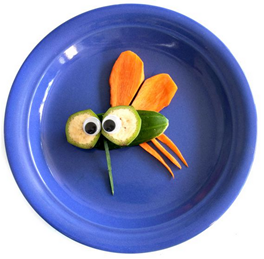 Cursul de schimb  06.07.2021 APIA si SUBVENTIIOFICIAL! Suma APIA transferată în conturile fermierilor!Agroinfo, 06 iulie 2021 Sumă uriașă transferată către fermieri! Potrivit Ministerului Fondurilor Europene, suma de 10,53 miliarde de euro reprezintă plăți directe către fermieri, virată în conturile acestora până la data de 31 mai 2021.Situația fondurilor europene: 17,10 miliarde euro bani europeni intrați în România prin Politica de Coeziune și Politica Agricolă. Acestor sume li se adaugă încă 10,53 miliarde euro plăți directe către fermieri;
28,70 mld. euro – valoarea totală a liniilor de finanțare deschise, reprezentând 104,7% din alocarea totală a României;
69,89 mld. euro valoarea proiectelor depuse pentru aceste linii de finanțare;
40,38 mld. euro valoarea totală a contractelor de finanțare semnate, iar rata de contractare a ajuns la 144% din alocare, menționează Ministerul Investițiilor și Proiectelor Europene.Rata de absorbție a României este 55% raportat la media UE, care este de 59%.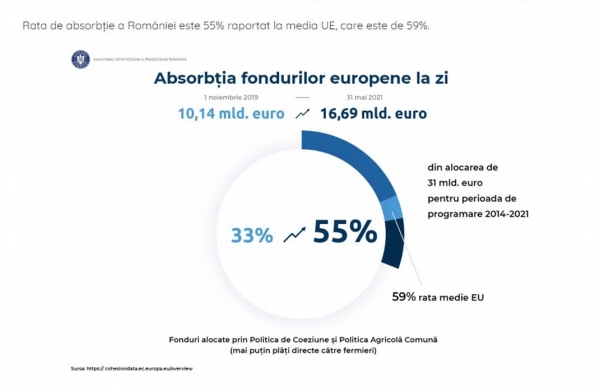 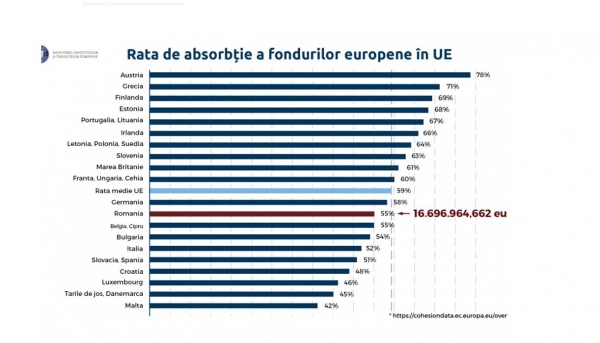 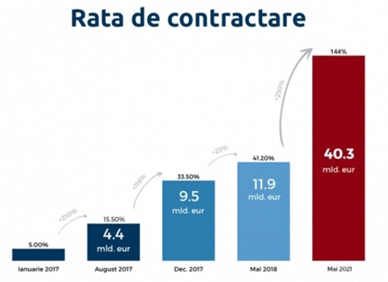 Prin Programul Național de Dezvoltare Rurală, PNDR, au intrat în România 6.382.051.265 de euro, până la data de 31 mai 2021.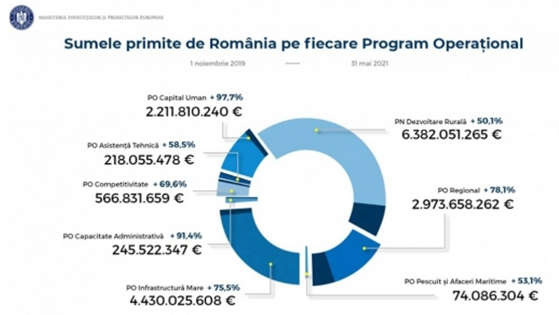 Calendarul APIA iulie – Subvenții, controale și termene pentru fermieri , 6 iulie 2021 ,  : Ionuț FîntînăLuna iulie este, din nou, una plină pentru Agenția de Plăți și Intervenție pentru Agricultură (APIA), care desfășoară o multitudine de activități în această perioadă. Odată cu încheierea plăților pentru Campania 2020, calendarul APIA se concentrează în totalitate pe schemele de plată și activitățile dedicate Campaniei 2021.Începând din prima zi a lunii, APIA a demarat extragerea eșantionului de control dintre fermierii care au depus cereri unice de plată pentru campania 2021. Aceștia vor avea parte atât de controale prin metoda clasică, cât și prin teledetecție, pentru a se verifica respectarea normelor de ecocondiţionalitate, a cerințelor minime și specifice aferente schemelor de plată.Data de 9 iulie reprezintă termenul limită până la care funcționarii APIA trebuie să finalizeze controlul administrativ, controlul preliminar al cererilor unice de plată, eșantionarea acestora pentru controlul la fața locului, precum și transmiterea eșantioanelor către autoritățile și departamentele de control.Controlul în ferme pentru cererile unice de plată va începe din 12 iulie și va dura până la data de 15 octombrie.20 iulie este termenul limită pentru înscrierea în programul pentru susținerea producției de legume în spații protejate. Cererile de înscriere în Program, însoțite de documentele obligatorii, se depun personal sau se transmit prin mijloace electronice, fax, poștă sau e-mail la centrul județean / local / al municipiului București unde solicitantul a depus cererea unică de plată pentru anul 2021 sau unde are domiciliul / sediul social sau în cadrul unității administrativ teritoriale unde are suprafața cultivată cea mai mare.31 iulie este termenul limită pentru depunerea cererilor de plată pentru măsurile Planului Național Apicol 2021. De asemenea, pe tot parcursul lunii iulie și până la data de 9 august APIA primește cereri de solicitare a ajutorului de stat pentru susținerea activității crescătorilor din sectorul bovin, în anul 2021, în contextul crizei economice generate de pandemie.AFIR si FINANTARIBaza de Date cu Prețuri de Referință de la AFIR se actualizează la trei luni , Mihaela Prevenda , Vineri, 02 Iulie 2021 Agenția pentru Finanțarea Investițiilor Rurale (AFIR) a modificat Ghidul Bazei de Date cu Prețuri de Referință, utilizat pentru evaluarea proiectelor cofinanțate din Fondul European Agricol Pentru Dezvoltare Rurală (FEADR) în cadrul programelor naționale de dezvoltare rurală.Având în vedere creșterile prețurilor pentru materiile prime s-a impus adaptarea la contextul economic și social actual prin modificări aduse Ghidului Bazei de Date cu Prețuri de Referință.„Baza de Date cu Prețuri de Referință pusă de AFIR la dispoziția beneficiarilor PNDR este un instrument util atâta timp cât reflectă realitatea din piață. Scopul modificărilor pe care le-am realizat acum este tocmai acesta – referința corectă la piață. În condițiile în care, în această perioadă, dinamica prețurilor este una accelerată, avem obligația să-i ajutăm pe cei care planifică achiziția de utilaje sau echipamente să poată face un calcul real al bugetelor, din punct de vedere al achiziției. Astfel, modificările de preț pot fi operate în Baza de date în cel mai scurt timp”, a declarat Mihai Moraru, director general AFIR.Conform noilor proceduri, pe fondul situației speciale din ultima perioadă în care prețul materiilor prime a crescut substanțial, în decursul anului 2021, actualizarea prețurilor se poate realiza o dată la trei luni, la solicitarea oficială a celui care a înscris elementele respective în Baza de Date a AFIR, însoțită de o comunicare oficială din partea producătorului.Această prevedere este o excepție de la regula de bază, care prevede că actualizarea prețurilor se face la cel puțin șase luni, dacă prețurile elementelor din Baza de Date au crescut cu până la 5% în ultimele 12 luni. Dacă prețurile elementelor au crescut cu mai mult de 5% în ultimele 12 luni, modificarea prețurilor se poate face la 12 luni de la actualizarea anterioară, indiferent dacă producătorul/ importatorul/ dealerul a solicitat modificarea prețurilor o dată la trei luni sau mai rar.Din ianuarie 2022, se va reveni la actualizarea prețurilor conform regulii de bază.*****Prin Baza de Date cu Prețuri de Referință (BDPR), AFIR înlesnește accesul solicitanților de fonduri europene la informații, simplificând în același timp procedura de achiziție. Astfel, elementele care se regăsesc în această Bază de date pot fi achiziționate de către beneficiarii privați PNDR în mod direct, fără a mai parcurge nicio altă procedură de achiziție. Ghidul actualizat al BDPR este disponibil pe pagina de internet a AFIR, www.afir.info, la secțiunea Informații utile – Baze de date cu prețuri de referință.Fonduri europene pentru tinerii fermieri din diaspora. Sesiunea de depunere a cererilor s-a incheiat , iulie 6, 2021 Sesiunea de primire a cererilor de finantare, din partea tinerilor fermieri din diaspora, solicitanti de fonduri europene pentru infiintarea sau dezvoltarea unei exploatatii agricole s-a incheiat luni, a anuntat AFIR. Sesiunea de primire a cererilor de finantare pentru submasura 6.1 “Sprijin pentru instalarea tinerilor fermieri”, din cadrul Programului National de Dezvoltare Rurala 2014 – 2020 (PNDR 2020), dedicata celor din diaspora, a fost prelungita pana la data de 5 iulie, termenul initial de inchidere fiind 4 mai 2021.Alocarea financiara pentru aceasta sesiune continua a fost de 20 milioane de euro. Pragul de calitate pentru perioada mai-iulie este de 25 de puncte.Potrivit AFIR, pana la data de 4 mai, au fost depuse 172 de proiecte a caror valoare insumeaza 6,9 milioane de euro. Pana la atingerea plafonului de depunere a proiectelor mai sunt disponibile fonduri in valoare de 23 de milioane de euro.Sprijinul public acordat prin PNDR 2020 pentru instalarea tinerilor fermieri este 100% nerambursabil, in valoare de 40.000 de euro sau de 50.000 de euro, in functie de dimensiunea exploatatiei agricole.Finantarea se acorda tinerilor fermieri sub forma de suma forfetara in doua transe: 75% din cuantumul sprijinului la semnarea contractului de finantare si 25% din cuantumul sprijinului in functie de implementarea corecta a planului de afaceri, fara a depasi trei ani (cinci ani pentru exploatatiile pomicole) de la semnarea documentului.Acordarea sprijinului va fi proportionala cu gradul de indeplinire a Planului de Afaceri.Sesiunea de primire a proiectelor dedicata tinerilor fermieri din diaspora a fost deschisa pe 4 ianuarie 2021.256 de tineri din diaspora au solicitat AFIR 10,5 milioane de euro cu care vor dezvolta noi ferme în România , G.U. , Politică / 06 iulie Agenţia pentru Finanţarea Investiţiilor Rurale a încheiat sesiunea de primire a solicitărilor de finanţare pentru instalarea tinerilor fermieri, componenta dedicată Diaspora, sesiune care s-a desfăşurat în perioada 4 ianuarie - 5 iulie 2021, conform unui comunicat de presă remis redacţiei. Astfel, AFIR a primit online 256 de cereri de finanţare în valoare de aproximativ 10,5 milioane de euro, prin intermediul submăsurii 6.1 - Diaspora din Programul Naţional de Dezvoltare Rurală 2014 - 2020. 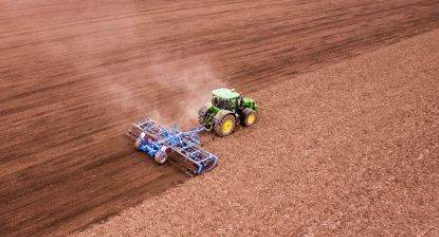 Sprijinul acordat prin intermediul acestei linii de finanţare este 100% nerambursabil şi, în prezent, este de 40.000 sau de 50.000 de euro, în funcţie de dimensiunea exploataţiei agricole pe care o va dezvolta tânărul fermier, se menţionează în comunicat.Finanţarea se acordă sub formă de sumă forfetară în două tranşe: 75% din cuantumul sprijinului la semnarea contractului de finanţare şi 25% din valoarea sprijinului în funcţie de implementarea corectă a planului de afaceri, fără a depăşi trei ani (cinci ani pentru exploataţiile pomicole) de la semnarea contractului de finanţare.Conform unui comunicat al AFIR, cele mai multe cereri de finanţare, mai precis 46, au fost depuse de solicitanţii reveniţi în ţară pentru a se instala prima oară într-o exploataţie agricolă în judeţul Bistriţa-Năsăud. Valoarea acestor cereri de finanţare depuse online la AFIR este de 1,87 milioane de euro. De asemenea, în judeţul Bihor, au fost depuse de către tinerii fermieri 42 de solicitări de finanţare în valoare de 1,72 milioane de euro. S-au întors şi 19 tineri fermieri din judeţul Dolj, pentru a accesa fonduri europene în valoare de peste 760.000 de euro. Totodată, în judeţul Cluj tinerii fermieri au depus 18 solicitări de finanţare însumând 750.000 de euro.Toate cererile de finanţare depuse sunt în procesul de evaluare la nivelul AFIR şi, ulterior, în funcţie de punctajul obţinut, se va realiza selecţia proiectelor care primesc finanţare. În urma finalizării acestor etape, AFIR va publica Rapoartele de selecţie lunare pe pagina oficială, www.afir.info, la secţiunea Rapoarte şi Liste.ALTELEOros(MADR): producatorii romani nu vor mai plati taxe ascunse catre marile magazine si isi vor primi banii mai repede, iulie 6, 2021 Potrivit ministrului Agriculturii, Adrian Oros, producatorii romani nu vor mai plati taxe ascunse catre marile magazine, iar termenele in care isi vor primi banii vor fi reduse, odata ce directiva privind practicile comerciale neloiale va fi adoptata in Parlament. El a raspuns unor intrebari legate de modul in care autoritatile ajuta producatorii romani sa-si vanda produsele in marile magazine.„A fost o lege, imperfecta, desigur, Legea 150, Legea produselor romanesti, care venea cu eliminarea taxei de raft, cu termene de plata foarte scurte, cu etichetarea produselor romanesti, dar si cu acea chestie putin exagerata ca 51% din produse sa fie romanesti. Sigur ca acest lucru nu se putea intampla. Mai grav este ca, anul acesta, legea a fost modificata cu Legea 28 si, in afara de prevederile care au declansat procedura de infringement, au fost scoase si doua prevederi care nu aveau nimic cu infringementul: termenul de plata scurt – pentru produse proaspete, 7 zile, si pentru celelalte, 30 de zile – si acele taxe ascunse care, la unele supermarketuri, se ridica pana la 24%”, a spus ministrul.Potrivit acestuia, odata cu implementarea unei directive europene, taxele ascunse pot fi eliminate, iar termenul de plata redus.„Am introdus un proiect de lege prin care sa implementam Directiva practicilor comerciale neloiale, prin care vrem sa punem pe picior de egalitate, de fapt asta vrea directiva, producatorul si procesatorul mic cu comerciantul dominant. In Romania, producatorul si procesatorul mic de regula este roman, iar comerciantul mare, de regula, nu este roman. Prin aceasta directiva vom reusi sa eliminam acele taxe ascunse care ii deranjeaza foarte mult pe producatorii romani, care fac eforturi mari sa ajunga pe rafturile retailerilor. In plus, vom reusi sa reducem termenele de plata la niste termene foarte rezonabile”, a subliniat Oros.Cu toate acestea, ministrul nu a precizat cand va intra in vigoare noua directiva.Valeriu Tabără, despre premierul Cîțu: Mă miră lipsa de atenție pentru sectorul agricol , 6 iulie 2021,  Ionuț Fîntînă  Într-o perioadă în care politicienii par mai concentrați pe luptele electorale, de partid, decât de măsuri de guvernare care să vină în sprijinul fermierilor, mediul academic trage un semnal de alarmă. Președintele Academiei de Științe Agricole și Silvice ”Gheorghe Ionescu-Șișești” (ASAS), Valeriu Tabără, îl critică pe premierul Florin Cîțu pentru lipsa acestuia de atenție asupra sectorului agricol.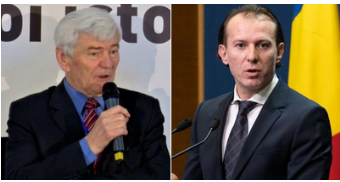 Într-o declarație făcută în cadrul emisiunii ”Agricultura la Raport”, Valeriu Tabără a precizat că a a trimis, alături de reprezentanții Academiei Române, o scrisoare prin care îi solicită premierului Cîțu o întâlnire pentru a dezbate problemele din sectorul agricol. Această scrisoare a rămas, însă, fără răspuns.”Pe data de 4 iunie am avut o întâlnire, la inițiativa LAPAR-ului, o dezbatere pe problemele agriculturii la Academia Română, unde a fost invitat și domnul ministru, senatori, deputați, toți decidenții din societate. Vreau să vă spun că nu au venit decât la nivele foarte scăzute. Noi am trimis o scrisoare către domnul prim-ministru Cîțu, ca problemele pe care le-am dezbătut acolo să facă obiectul unei întâlniri, la care să participe și fermierii, și Academia Română, respectiv Academia de Științe Agricole și Silvice. Am trimis-o deja de două săptămâni, n-am primit niciun răspuns. Este o problemă.Eu cred că acum ar fi nevoie de o astfel de întâlnire, pentru că nu suntem departe de noul an agricol. (…) Noi n-am primit până la această dată niciun semnal că ne-ar primi mâine sau poimâine sau zilele viitoare. Pe mine mă miră cât de puțină atenție se acordă acestui sector”, a precizat Valeriu Tabără pentru AGRO TV.Prof. Valeriu Tabără, avertisment pentru fermieri – Boala care va distruge culturile agricole ,   Ionuț Fîntînă , 6 iulie 2021  Fuga după recordurile de producție va avea consecințe grave în anii următori, avertizează președintele Academiei de Științe Agricole și Silvice ”Gheorghe Ionescu-Șișești” (ASAS), prof. Valeriu Tabără. 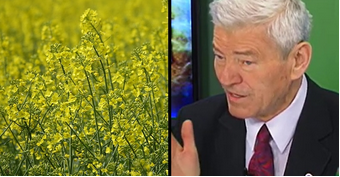 Potrivit afirmațiilor făcute de prof. Valeriu Tabără în cadrul emisiunii ”Agricultura la Raport”, deși România se află pe primul loc în Europa în ceea ce privește producția totală la anumite culturi, acest lucru va fi dăunător pentru țara noastră pe termen lung, din cauza faptului că fermierii noștri nu realizează rotația culturilor așa cum ar trebui. Practic, deși producția totală este mare, randamentul raportat la suprafața cultivată lasă de dorit, iar acest lucru se va agrava în anii următori, din cauza apariției bolilor și dăunătorilor.”De foarte multe ori se merge pe recorduri – dacă aveam o anumită cantitate globală, eram cineva. Dar la porumb, de pildă, realizam producție record cu circa 400.000 – 600.000 de hectare de teren arabil în plus, pe care noi puteam produce altceva. La floarea soarelui, ne ducem la 1,2 milioane de hectare cu niște riscuri colosale. La oleaginoase, trebuie să mă încadrez într-un asolament care ca suprafață în fermă nu ar trebui să depășească 25%, adică asolamentul de 4 ani. Noi ne ducem la aproape jumătate din suprafață cu oleaginoase, rapiță și floarea soarelui. Păi ne așteptăm în anii următori la un atac de sclerotină, de boli cărora nu avem cum să le facem față”, a precizat prof. Valeriu Tabără pentru AGRO TV.Potrivit președintelui ASAS, primele semne în acest sens au început deja să apară, iar sclerotina este deja vizibilă cu ochiul liber pe suprafețe întinse din România.”Am văzut în sudul Bărăganului suprafețe de sute de mii de hectare de rapiță care se vedea de la o poștă că e bolnavă de sclerotină, din cauza nerespectării asolamentului. Iar la rapiță, la soia, la floarea soarelui, plante care au boli comune, trebuie să ai o atenție extraordinar de mare, pentru că nu există nici substanțe cu care să le tratezi, ca să nu fie atacate de sclerotină. Aici este o problemă mare – fugim după recorduri, dar aceste recorduri ne costă”, a mai subliniat prof. Valeriu Tabără.Sclerotinia sclerotiorum, cunoscută și ca putregaiul alb, este una dintre cele mai răspândite boli în culturile de rapiță și floarea soarelui. Aceasta atacă, de asemenea, și culturile de sfeclă, soia, lucernă, morcov, țelină sau pătrunjel.Liber la vânzarea terenurilor arabile!, 5 iulie 2021, Ionel VaduvaUn embargou de aproape două decenii care viza blocarea vânzarea terenurilor arabile a fost ridicat de autoritățile ucrainene joi, 1 iulie 2021.Decizia, potrivit celor de la Reuters, a fost luată în speranța că se vor majora investițiile în sectorul agricol, unul care are nevoie de capital, și ale căror produse sunt exportate în multe țări de pe întreg mapamondul.Competitorul nostru de la Marea Neagră este un mare producător agricol şi exportator de porumb, grâu şi floarea soarelui. Exporturile sale de cereale s-au ridicat la 57 de milioane de tone în sezonul 2019-2020.Parlamentarii ucraineni au votat în favoarea ridicării embargoului în luna martie 2020 şi au dat Guvernului un răgaz de peste un an pentru a se pregăti pentru liberalizarea tranzacţiilor cu terenuri arabile. După dobândirea independenţei, în 1991, Ucraina a distribuit peste 30 de milioane de terenuri arabile pentru micii fermieri, care până acum puteau doar să îşi închirieze terenurile.Liberalizarea pieţei terenurilor arabile din Ucraina a fost un subiect politic sensibil timp de mai mulţi ani, iar criticii măsurii susţin că va permite oligarhilor locali posibilitatea de a acapara mari suprafeţe de teren sau îi va ajuta pe străini să îi devanseze pe ucraineni la achiziţionarea de loturi de teren.Începând de joi, orice cetăţean ucrainean va putea cumpăra până la 100 de hectare de teren, în timp ce companiile vor putea participa la licitaţii începând din 2024.În prezent, legea interzice străinilor şi companiilor străine să cumpere terenuri arabile, dar acest lucru ar putea deveni posibil în viitor, iar subiectul ar putea fi supus unui referendum la o dată ulterioară.„Vom fi prima generaţie de ucraineni din ultimii 100 de ani care nu doar vor deţine, dar vor putea să-şi vândă terenurile”, a afirmat ministrul Agriculturii, Roman Leshchenko.Prin intermediul actului normativ vizat a fost stabilit un preţ minim de pornire la licitaţiile pentru achiziţionarea de terenuri arabile, iar chiriaşii vor beneficia de un drept de preempţiune la cumpărarea terenurilor. Acordurile lor de închiriere vor fi valabile până la finalul perioadei contractuale.Chiar și așa, unii producători agricoli, cât şi unii politicieni ucraineni se opun liberalizării, susţinând că agricultorii ucraineni sunt prea săraci pentru a cumpăra terenuri arabile, iar unii mici fermieri vor fi nevoiţi să îşi vândă terenurile pentru a putea supravieţui.Criticii susţin de asemenea că, prin utilizarea unor diferite tertipuri, terenul arabil se va concentra în mâinile oligarhilor, care au închiriat deja zeci de mii de hectare de teren, sau ar putea ajunge sub controlul unor companii bogate din Occident.COSMIN MARINESCU:"Majoritatea economiilor UE vor reveni, până la final de an, la nivelul PIB de dinaintea pandemiei" , J.P. , Miscellanea , 06 iulie Estimările arată că majoritatea economiilor UE vor reveni, până la final de an, la nivelul PIB de dinaintea pandemiei, precizează Cosmin Marinescu, consilier prezidenţial pe probleme economice, pe blogul său cosmin-marinescu.ro.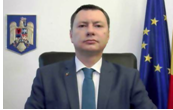 Cu prognoze de creştere economică de 5,1% (CE) şi 6% (FMI), care sunt confirmate pe deplin de evoluţiile actuale, România se află în topul ţărilor din Uniune cu cea mai rapidă revenire economică. Este important cât, dar şi cum creştem. Trebuie să ne asigurăm că, în spatele unei creşteri rapide din punct de vedere cantitativ, nu se ascund cumva şi provocări de ordin calitativ, care să accenteze în timp unele dezechilibre, a scris Cosmin Marinescu.Domnia sa a explicat: "Am participat la Forumul Naţional de Redresare, cu cifrele pe masă, în contextul în care redresarea noastră economică este printre cele mai rapide din UE. Este important cât, dar şi cum creştem. Trebuie să ne asigurăm că, în spatele unei creşteri rapide din punct de vedere cantitativ, nu se ascund cumva şi provocări de ordin calitativ, care să accenteze în timp unele dezechilibre.Suntem în momentul în care, cu cifrele pe masă, putem afirma că 2020 a fost anul măsurilor de gestionare a crizei, atât sanitare cât şi economice, iar 2021 este anul redresării şi al provocărilor în planul politicilor economice. Prognozele ne arată că economia mondială va traversa, în acest an, cea mai consistentă revenire post-criză, cu o creştere de 5,6% a PIB global. La nivelul Uniunii Europene este anticipată o creştere de 4,2%, în contextul în care mecanismul de redresare şi rezilienţă va fi pus în mişcare de acum înainte. Redresarea post-pandemie: creştere economică peste aşteptări Estimările arată că majoritatea economiilor UE vor reveni, până la final de an, la nivelul PIB de dinaintea pandemiei. Cu prognoze de creştere economică de 5,1% (CE) şi 6% (FMI), care sunt confirmate pe deplin de evoluţiile actuale, România se află în topul ţărilor din Uniune cu cea mai rapidă revenire economică. La sfârşitul primului trimestru din 2021, România a revenit la nivelul PIB de dinaintea pandemiei, alături de Estonia, Irlanda, Lituania. Potrivit graficului de mai jos, 20 de state membre vor reveni, în trimestrul 4, la nivelul PIB de dinaintea crizei, ceea ce indică o revenire chiar mai rapidă decât ne aşteptam. Ca imagine simplificată, acum economia este precum un balon care a fost ţinut sub compresie, sub presiunea restricţiilor destinate securităţii sanitare. Odată cu eliberarea treptată a acestei presiuni, economia revine la viaţă, chiar dacă între timp balonul şi-a mai pierdut din forţa şi consistenţa iniţiale. Aici intervin însă politicile economice, care trebuie supuse unui restart de direcţie, nu doar cu scopul redresării economiilor, ci pentru susţinerea unui nou ciclu de creştere. În acest sens, calitatea creşterii economice este cea care prefigurează caracterul său sustenabil. Este important cât, dar şi cum creştem! Cantitativ şi calitativ în ecuaţia redresării economice Indiferent de scenarii, date fiind în continuare incertitudinile sanitare, climatul macroeconomic trebuie abordat cu prudenţă. Trebuie să ne asigurăm că, în spatele unei creşteri rapide din punct de vedere cantitativ, nu se ascund cumva diverse provocări de ordin calitativ, care să accenteze în timp unele dezechilibre. Pentru România, creşterea economică din anii anteriori pandemiei s-a bazat pe politici pro-ciclice, care au alimentat consumul şi deficitele bugetare. Astfel, în plină pandemie, spaţiul bugetar de intervenţie al României a fost mult prejudiciat. În 2021, o creştere economică estimată de 6% reflectă o contribuţie sporită din partea investiţiilor, dar şi un aport considerabil din partea consumului. De fapt, revirimentul consumului este explicabil, de vreme ce oamenii şi-au amânat achiziţii, călătorii, concedii - după cum vedem chiar în această perioadă. Rămâne însă problematică accentuarea contribuţiei negative a exportului net, care ar putea surclasa cifrele aferente ultimilor ani. De aceea avem nevoie de un model de creştere sustenbil, bazat pe investiţii şi competitivitate externă. În ciuda creşterii economice, deficitele externe se adâncesc Un semnal de alarmă serios este reprezentat de dublarea deficitului de cont curent pe primele luni ale anului, în raport cu 2020. România continuă să acumuleze unele dintre cele mai mari deficite de cont curent din UE, ca pondere în PIB. Pe partea de balanţă comercială avem recorduri negative, fiind singura ţară din regiune cu o adâncire continuă a soldului comercial. De aceea trebuie să venim cu politici pro-active în raport cu aceste vulnerabilităţi, să ne ameliorăm poziţia economică externă prin strategii eficiente de creştere a exporturilor. Există însă semnale bune privind redobândirea încrederii investitorilor străini în economia noastră, fapt confirmat prin creşterea fluxului de ISD pe primele luni ale anului. Cu toate acestea, deficitul de cont curent ar putea depăşi, cu aproape 1 punct procentual, prognoza actuală de 4,9% din PIB. Consolidare fiscală graduală şi problema deficitelor gemene Dincolo de o redresare economică robustă, ne confruntăm în continuare cu povara "deficitelor gemene", precum în anii de dinaintea pandemiei. În 2019, pe fondul politicilor prociclice, România înregistra cel mai mare deficit bugetar. Deficitul bugetar şi excesul de cerere existent acum în economie presează şi asupra dezechilibrelor externe. Dar soluţia nu constă în măsuri de austeritate, ci în consolidarea progresivă şi consecventă în timp a finanţelor publice, care să ne permită revenirea la criteriile de convergenţă nominală. Angajamentul României de a duce deficitul bugetar sub 3% din PIB până în 2024 este unul ambiţios, dar este vorba de o ajustare graduală, echilibrată, care va fi avantajată ăn următorii ani prin creşterea investiţiilor din fonduri europene. Din păcate, în politica fiscal-bugetară, Romania a resimţit din plin "concurenţa extremelor". Dacă în 2010 s-a recurs la soluţia austerităţii, guvernarea PSD din ultimii ani a fost tributară soluţiilor populiste, complet inadecvate. Aşadar, din lac în puţ! Trebuie să ieşim din această concurenţă nefastă a extremelor şi să evoluăm pe calea de mijloc, pe culoarul echilibrului şi al sustenabilităţii, prin politici responsabile, care să conducă la redresare economică sănătoasă. Redresarea sustenabilă: investiţii din fonduri UE şi reforme structurale În următorii ani, avem la dispoziţie fonduri europene imense, prin care putem răspunde celor mai multe provocări, atât cantitative cât şi calitative. De aceea, miza esenţială a României este utilizarea fondurilor europene. Modernizarea României nu poate fi concepută decât prin investiţii şi reforme. Fondurile europene care dau titluri ştirilor de azi sunt, de fapt, baza dezvoltării economiei viitorului. Tranziţia verde nu este doar despre un prag de atins în PNRR, ci o preocupare reală despre cum va arăta economia de mâine. Similar, digitalizarea este acea transformare de sistem, la scara modelelor de business şi a întregii societăţi, care va genera competitivitate în economie şi creşterea nivelului de trai al oamenilor. Aşa cum reformele nu sunt despre obiective abstracte din Recomandările de ţară, ci despre interacţiunea oamenilor cu administraţia publică în viaţa de zi cu zi, despre reducerea birocraţiei, despre creşterea calităţii instituţionale a mediului de afaceri. Se discută mult, în prezent, despre nivelul imens al fondurilor europene disponibile pentru România. Însă nu la fel de mult şi despre nevoia unui efort general, aş spune naţional, pentru utilizarea cât mai eficientă a acestor fonduri. Pare să predomine ideea preconcepută potrivit căreia Guvernul este singurul responsabil de atragerea acestor fonduri şi de realizarea investiţiilor. În realitate, este vorba despre un efort comun, al cărui succes depinde în mod esenţial şi de implicarea autorităţilor locale şi a mediului privat. Avem nevoie de coeziune în plan administrativ şi instituţional, de decizii responsabile şi mai ales de determinare în implementarea investiţiilor şi a reformelor asumate. Ştim cât este de facil şi tentant să recurgi la politici populiste, bazate pe consum şi alocări arbitrare din bugetul naţional. În schimb, a face reforme şi investiţii de zeci de miliarde din fonduri europene nu este tocmai simplu, dar este singura cale de succes pentru România."Cum planuieste UE sa salveze mediul rural? Imbatranirea populatiei si lipsa sectoarelor de procesare, printre cele mai mari probleme,  iulie 6, 2021 La sfarsitul lunii iunie, Comisia Europeana a prezentat o viziune pe termen lung, pentru mediul rural din UE, iar in acest sens a identificat toate dificultatile cu care aceste zone se confrunta si a evidentiat oportunitatile care pot fi exploatate.Pentru a raspunde cu succes megatendintelor si provocarilor generate de globalizare, urbanizare si imbatranire si pentru a profita de beneficiile tranzitiei verzi si digitale, sunt necesare politici si masuri care sa tina seama de conditiile locale, care sa tina seama de diversitatea teritoriilor din UE, de nevoile lor specifice si de punctele forte relative ale acestora.In zonele rurale din intreaga UE media de varsta este mai ridicata decat in zonele urbane si va incepe sa scada incet in urmatorul deceniu.Atunci cand sunt insotite de o lipsa de conectivitate, de o infrastructura subdezvoltata si de lipsa unor oportunitati diverse de ocupare a fortei de munca si de un acces limitat la servicii, acest lucru face ca zonele rurale sa fie mai putin atractive pentru a trai si a munci.Pe de alta parte, zonele rurale pot contribui activ la tranzitia verde si digitala a UE. Atingerea obiectivelor ambitiilor digitale ale UE pentru 2030 poate oferi mai multe oportunitati pentru dezvoltarea durabila a zonelor rurale dincolo de agricultura si silvicultura, dezvoltand noi perspective pentru dezvoltarea sectorului de prelucrare si, in special, a serviciilor si contribuind la imbunatatirea distributiei geografice a serviciilor si a industriilor.De fapt, tranzitia verde si digitala sunt si baza viziunii pentru zonele rurale, pentru ca aceasta isi propune valorificarea oportunitatilor emergente ale tranzitiei si a invatamintelor desprinse din pandemia de COVID-19; pentru a identifica mijloacele de imbunatatire a calitatii vietii rurale si a realiza o dezvoltare teritoriala echilibrata si stimularea cresterii economice.Apele Române, varianta digitală: avize și autorizații online , 6 iulie 2021 Utilizatorii de apă pot solicita şi obţine online avize şi autorizaţii de gospodărire a apelor, prin intermediul aplicaţiei online de depunere online intitulată– Avize şi Autorizaţii realizată de Administraţia Naţională “Apele Române” (ANAR), transmite Agerpres.Aplicaţia ” Apele Române” este disponibilă pe site-ul www.rowater.ro, pe prima pagină, iar accesul este gratuit şi se face în baza unui cont creat în baza unei adrese de email dedicate, fiind funcţională la nivel central şi al celor 11 Administraţii Bazinale de Apă.Reprezentanții instituției menționează că avizul este emis înainte de demararea lucrărilor, în timp ce autorizaţia poate fi obţinută după finalizarea execuţiei, pentru funcţionarea sau exploatarea lucrărilor construite pe ape sau care au legătură cu apele.Administraţia Naţională “Apele Române”, cele 11 Administraţii Bazinale de Apă (ABA), precum şi Sistemele de Gospodărire a Apelor (SGA) din subordinea ABA reglementează din punct de vedere al gospodăririi apelor toate lucrările construite pe ape sau care au legătură cu apele, indiferent de deţinător.Conform legii, oricine construieşte o astfel de lucrare trebuie să solicite, în condiţiile legii, aviz sau autorizaţie de gospodărire a apelor. Acestea sunt acte tehnico-juridice care implică răspunderea administratorului resursei de apă, atât pentru alocarea resursei de apă, cât şi pentru primirea apelor uzate în emisarii naturali (râuri, lacuri).“Pentru promovarea şi execuţia lucrărilor pe ape sau care au legătură cu apele şi pentru punerea în funcţiune sau exploatarea acestor lucrări, utilizatorii sunt obligaţi să solicite la ANAR/ABA/SGA emiterea avizului de gospodărire a apelor, respectiv autorizaţiei de gospodărire a apelor. Pentru utilizatorii care deţin deja acte de reglementare în domeniul gospodăririi apelor, dar le-a expirat termenul de valabilitate, pot solicita online reînnoirea/reactualizarea avizului/autorizaţiei.Beneficiile oferite de platformă sunt reducerea timpului de aşteptare, eliminarea paşilor birocratici şi evitarea contactului fizic. În plus, conferă transparenţă instituţională, întrucât solicitantul poate urmări pas cu pas fiecare etapă de avizare/autorizare”, transmit reprezentanții Apelor Române.Pentru a obține avizul/autorizația, este nevoie să parcurgi următorii pași:Accesați butonul de conectare și creați un cont în platformă;Completați formularul de înscriere accesând opțiunea din meniul vertical ”Formulare” și încărcați documentele solicitate din secțiunea ”Încarcă documente”;După încărcarea tuturor documentelor necesare, pentru a depune, se face click pe butonul cerere depusă. Aplicația va afișa numărul de înregistrare al cererii și veți primi un mesaj de confirmare pe email;Atenție!!!Pentru completarea formularului și transmiterea documentelor, vă rugăm să vă asigurați să folosiți ultima versiune a unui browser modern (Chrome, Firefox, Microsoft Edge);Dacă vi se cer clarificări, vă întoarceți la meniul principal și încărcați documentele solicitate;Odată depus dosarul, veți putea verifica starea acestuia la secțiunea ”Formulare depuse”;După emiterea avizului/autorizației, plata se efectuează în afara platformei, dar este necesară încărcarea dovezii plății în aplicație.Pentru actele de care aveți nevoie și alte detalii, puteți accesa linkulhttps://avize-autorizatii.rowater.ro/modules/site/main…………………….LEGISLATIV………………….INTERNEMic fermier: Un partid al agricultorilor dar nu cu mogulii din agricultură în frunte!Agroinfo, 06 iulie 2021 Ar fi bun un partid agrar, dar nu să fim manipulați și conduși de mogulii, magnații din agricultură, care o să-și urmărească tot propriile interese și pentru care suntem doar masă electorală, spune Mihai Chesnoiu, mic fermier din Grădinari, județul Olt. Fermierul și-a exprimat opinia după ce Agroinfo a publicat anunțul lui Dimitrie Muscă, unul dintre cei mai mari agricultori din România, care vrea să pună bazele unui partid al agricultorilor."Sunt oameni foarte bine dezvoltați financiar, economic, sunt oameni care ocupă suprafețe destul de mari. Vă dați seama că au ajuns la suprafețele astea cultivate tot prin manipulări prin zonă. E foarte greu să te dezvolți ca agricultor decât dacă ai spate politic, decât dacă ești așezat bine financiar și dacă reușești să-i manipulezi pe cei din jurul tău. E bun un partid al agricultorilor, dar nu cu Dimitrie Muscă, cu moguli sau cu magnați în frunte. Nu face nimic. Ei încearcă o manipulare.  Suntem buni ca masă electorală, pentru că suntem mulți noi, cei din agricultura mică, crescătorii de animale. Dacă ar face un partid cu fermierii mari, ar fi 50 de oameni la masă. Cine i-ar vota?! Ei între ei! Și atunci ar avea nevoie de noi să încerce niște jocuri psihologice pentru noi, ceea ce fac toate partidele, și atunci nu s-a schimbat nimic. Suntem un partid agrar decât cu numele. Și-ar căuta și ei interesele proprii, ca și ceilalți, și atunci noi am fi tot ai nimănui. Nu știu dacă avem nevoie de un partid agrar, poate că avem nevoie. Dar cred că avem nevoie de oameni care să ne reprezinte, avem nevoie în Ministerul Agriculturii de oameni buni specialiști, care să facă analize, să vadă unde sunt problemele, să ia măsuri.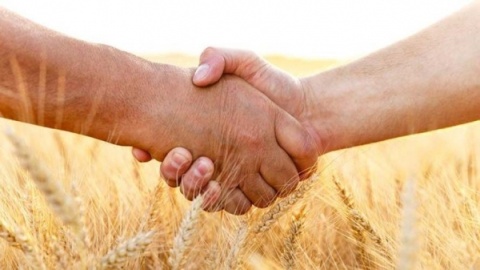 Toate măsurile pe care poate să le ia un ministru, indiferent de domeniu, toate ajutoarele, toate deciziile sunt benefice pentru ambele părți, și pentru producători, și pentru consumatori. Având producție în țară protejezi consumatorul de prețuri mari, de importuri de produse fără gust. E un lanț. În momentul în care subvenționezi un produs, cum a fost Programul Tomata, subvenția e din banii contribuabilului, dar dintr-o sumă relativ mică ține sub control prețul pe raft și consumatorul mănâncă garantat roșie românească undeva în jurul prețului de 3 lei tot anul. Ca idee, pe mine, Programul Tomata mă ridica la preț cu 20 de bani. Atât. Nemafiind Programul Tomata, roșia se vinde acum între 3,50 lei - 4,50 lei și e 7 lei pe raft. Cine pierde? Eu am pierdut 20 de bani din Programul Tomata, dar câștig 2 lei la preț. Eu câștig, dar consumatorul pierde. Firește, că o să apară pe Facebook tot felul de povești, că producătorul român speculează piața, că nu mai vindem ieftin, că-i otrăvim și că mai bine mâncau din Turcia, uite așa nu se țin lucrurile sub control, nici de o parte, nici de alta", a declarat fermierul Mihai Chesnoiu, exclusiv pentru Agroinfo. Fermierul Mihai Chesnoiu cultivă legume în localitatea Grădinari, Olt, pe o suprafață de 4 hectare, în câmp, și 6.000 metri pătrați în spații protejate, solar. De precizat că fermierul Dimitrie Muscă a declarat că pune bazele unui partid al agricultorilor, în care să fie uniți fermieri mari, mici, țărani, dar că nu-și dorește să conducă acest partid, să fie liderul partidului. "Eu nu am venit cu această idee ca eu să fiu președinte de partid, nu pentru asta am făcut-o și nu vreau, pot să spun că nu-mi permite timpul. Pentru binele țării și pentru că văd că agricultura se apropie de un dezastru cât mai mare și pentru acest lucru trebuie eliminat dezastrul care ne bate la ușă din agricultură", a spus Dimitrie Muscă. Integral AICI!Fermierul Muscă: Ne unim fermier și țăran în Partidul Agricultorilor! Să fim stăpâni în țara noastră!Agroinfo,  23 iunie 2021 Fermier mare, mic, țăran, toți împreună în Partidul Agricultorilor! Niciun Guvern fără acest partid! Dezastrul e aici, nu mai avem ce aștepta. Nu vreau să fac partidul lui Muscă, unde să fiu președinte, nu am nevoie, acest partid e o necesitate. Fermierii, țăranii trebuie să participe la decizii, a anunțat unul dintre cei mai mari fermieri români, Dimitrie Muscă, director general Combinatul Agroindustrial Curtici, care exploatează mii de hectare în județul Arad."Am considerat ideea, nu din dorință, din necesitate, obligatorie, ca cei care sunt și reprezintă agricultura să fie uniți, pentru că suntem o imensitate, peste 800.000 de fermieri, care depun cerere la APIA, plus ceilalți. Această imensitate nu este unită, fiecare e pe contul lui propriu, fiecare reprezintă ceva pentru el. Vreau să gândesc că dacă ne alegem, eu nu am venit cu această idee ca eu să fiu președinte de partid, nu pentru asta am făcut-o și nu vreau, pot să spun că nu-mi permite timpul. Pentru binele țării și pentru că văd că agricultura se apropie de un dezastru cât mai mare și pentru acest lucru trebuie eliminat dezastrul care ne bate la ușă din agricultură. Nu spun cuvinte mari. Când spun dezastru, spun că vine laptele din Ungaria pentru copiii noștri la școli, că vin merele din Polonia pentru copiii noștri de la școli, că importăm 80% din carnea de porc. Deci, iată, am dat câteva exemple care nu ar trebui să se întâmple. Orice conducere statală în condițiile în care vede că apar asemenea dezastre, te aduni cu oamenii din țară și te consulți cu toată masa de oameni, domle, ce am greșit noi, statul, de am ajuns aici. Ce putem face noi, statul, ca să intervenim să înlăturăm.  
Ne plângem toți de la conducerea țării, nu ne lasă UE, nu ne lasă Bruxelles-ul.Domnule, am pus întrebarea clară, de mai multe ori, pe ungurii care-i bagă 5 ani în pușcărie Orban (prim-ministrul Ungariei n.r.) dacă vinde pământul la un cetățean al Europei care nu este cetățean al statului ungar?! Nu-i face nimeni nimic, nouă ne face. Cum este posibil?! Când Oros a votat împotriva propriilor fermieri, că ești exponentul fermierilor, domnule ministru! Dacă facem un partid serios al agricultorilor în care să adunăm tot ce e viața de la țară, toți sunt legați acolo, cu o palmă de pământ, cu o grădină unde-și cultivă un zarzavat, o legumă, o roșie, o vânătă, toți ăia să simpatizeze cu acest partid, pentru că acest partid trebuie să le apere interesele. Nu să vii că suntem acum partid și să cerem absurdități de la un stat, dar trebuie să participi cu totul pentru a îndrepta nesăbuințele care sunt create la această vreme în țara noastră. Deci, mai vin pe lângă țărani, pe lângă fermieri, cum am spus, sunt 800.000 de fermieri, cu familia, sunt un milion și 600 de mii. Iată ce avem! De multe ori mi s-a spus, nu faceți 5% (pragul de intrare în Parlament n.r.). sursa foto: puterea.ro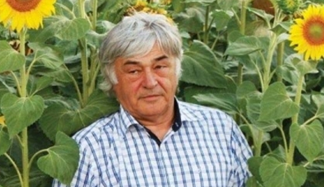 Domle, nu facem 5%, facem 20%. Acești 800.000 de fermieri pot să voteze și să aibă simpatii cu cine vreau ei, dar trebuie să fie clar, aici trebuie să găsim oamenii competenți, ăștia se bat pentru agricultura României, pentru agricultura fiecăruia dintre noi, fermierii, fiecăruia dintre noi cei care lucrăm o palmă de pământ. Asta este problema. Să nu mai existe criminala dezbinare pe care a creat-o Emil Dumitru (fost secretar de stat MADR n.r.) între fermierii mari și fermierii mici. Nu avem ce să ne urâm unii pe alții, din contră, toți avem loc sub soare, toată lumea trebuie să trăiască bine și să câștige, să facă investiții și să prospere. Și atunci, dacă noi avem oameni competenți, nu după interese meschine, participi în orice Parlament, în procent de 20%, niciun guvern la care participă de o viață ungurii, UDMR, să nu mai fie fără Partidul Agricultorilor", a declarat Dimitrie Muscă, pentru Sens&Contrasens în Agricultură, Facebook.  Fermierul l-a criticat aspru pe ministrul agriculturii, Adrian Oros, și a adăugat că este convins că partidul fermierilor și țăranilor va câștiga și votul electoratului de la orașe. Dimitrie Muscă a mai spus că insistă pentru un partid serios care să susțină cu adevărat interesele fermierilor, țăranilor și care să nu lipsească din componența niciunui guvern."Vă dau un exemplu ce înseamnă ministrul agriculturii Oros astăzi. El a vrut să candideze ca președinte de Consiliul Județean pe Cluj. Bineînțeles, că ardelenii, fiind acolo oameni serioși la Cluj, l-au repudiat și dacă l-au repudiat pentru președinte într-un județ ca și Clujul, atunci au zis că e bun la țară, să conducă Ministerul Agriculturii, să conducă acest sector imens, agricultura, care ne asigură bunăstarea, pentru că în momentul în care ai mâncare ieftină și bună, multă, ieftină și bună, ai liniște în țară. Nu a făcut nimic pentru agricultura românească, noi, fermierii, ne cunoaștem cât de cât între noi, cei din agricultura țării, poți să spui, ăsta e cel mai bun prieten, competența lui trebuie să fie legată de viața fermierilor, de viața de la țară, care aduce prosperitate în țară.Atenție, sunt sigur că majoritatea din centrul urban al țării românești, vor vota acest partid al agricultorilor. Depinde numai de noi pentru a avea o reușită. Numai cu oameni deosebit de serioși, oameni remunerați, să câștige bani, nu să stea cu mâna întinsă, pentru că atunci nu am făcut nimic. Dăm o cotizație lunară și-l ținem pe acest om. Stabilim pe un hectar de pământ să dai un leu, îl poate da oricine, dar știi că ăla nu stă cu mâna întinsă și că se lasă cumpărat de nu știu care partid și că dăm votul, cum fac acum ăștia.E un partid care să nu mai lipsească din conducerea României. Oricine nu e patriot duce țara de râpă", a declarat fermierul Dimitrie Muscă, directorul general al CAI Curtici. ZF 15 minute cu un antreprenor. Liliana Pairault, Amia International: E nevoie de investiţii în zona de horticultură. Nu reuşim să ne asigurăm necesarul de hrană, însă avem potenţialul de a face acest lucru , 06.07.2021, Miruna Diaconu   https://www.zf.ro/zf-15-minute-cu-un-antreprenor/zf-15-minute-antreprenor-liliana-pairault-amia-international-e-20173607 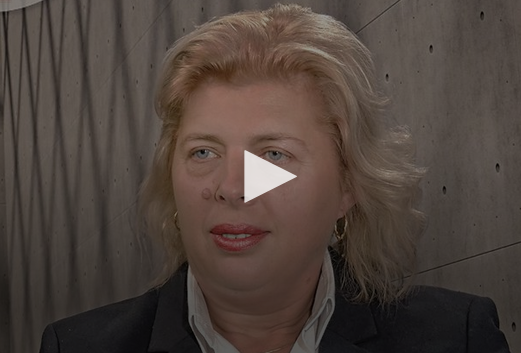 ♦ Amia International a fost înfiinţată în 1993, însă activitatea de producţie a fost demarată în 1997 ♦ Activitatea de bază a companiei este în domeniul horticol.Liliana Pairault, coproprietar al companiei Amia International, care activează în domeniul horticol, spune că producătorii locali au potenţialul de a asigura necesarul de hrană al populaţiei, însă fără investiţii în horticultură dezvoltarea industriei nu va putea fi posibilă.„Nu trebuie confundată cultura mare cu horticultura. Consider că e sora mai săracă a agriculturii. Cred că e nevoie de investiţii în horticultură, nu ne asigurăm necesarul de hrană, însă avem potenţialul. Trebuie programat totul, trebuie previzionate perioadele. Noi producem într-o perioadă scurtă de timp, însă ne dorim să consumăm legume şi iarna”, spune Liliana Pairault, cofondator Amia International, în cadrul emisiunii ZF 15 minute cu un antreprenor: Cum facem economia să funcţioneze în continuare?, un proiect Ziarul Financiar şi Alpha Bank.Compania a fost înfiinţată în 1993, însă activitatea de producţie horticolă a fost începută în 1997. În prezent, Amia are în portofoliu şapte categorii de produse şi numără un total de 3.000 de articole. Criza pandemică a avut efecte pozitive asupra companiei, care nu a putut face faţă cererii ridicate venită pe fondul creşterii vânzării produselor de grădinărit. „Am observat o creştere mare pe răsaduri de legume pentru consumatorul final. Avem o gamă de soiuri vechi atât româneşti, cât şi din toată lumea. Am mizat foarte mult pe gustul de altădată şi aici se simte o creştere mare. Suntem obligaţi să investim într-un spaţiu mai mare de producţie, deoarece nu am putut face faţă cererii din piaţă. Sperăm să putem să contruim mai multe sere mai mari. Noi deja ne-am achiziţionat un teren în această perioadă aproape de locul unde ne aflăm şi anume în Ştefăneştii de Jos, lângă Bucureşti”, explică Liliana Pairault.Ea spune că cea mai uşoară perioadă de la înfiinţarea companiei a fost până în criza din 2008-2009, însă, de atunci, firma a fost nevoită să se reinventeze constant pentru a putea rămâne pe piaţă. Cu toate că perioada pandemiei a venit cu o serie de provocări, Liliana Pairault afirmă că anul trecut a observat faptul că oamenii s-au orientat mai mult pe producţia proprie de fructe şi legume.„Noi distribuim către o bună parte din retaileri, suntem prezenţi cu cel puţin unul din produsele noastre, seminţe sau plante, atât în retailul alimentar, cât şi în cel de bricolaj. Nu este uşor, însă e nevoie să construieşti un parteneriat, aceasta este cheia succesului, să fii un partener serios şi pe termen lung”, spune ea.Spre exemplu, compania face parte dintr-un proiect iniţiat de Mega Image prin care este încurajată producţia locală. Parteneriatul dintre Amia şi Mega Image a început în urmă cu şapte ani şi atunci conceptul a pornit la drum cu 17 producători, iar astăzi numărul acestora este de circa 200.„Cred că toată această acţiune trebuie să o vedem ca pe o latură socială, încurajarea producţiei înseamnă un beneficiu pentru fiecare în parte, creşte economia şi puterea de cumpărare, proximitatea reprezintă produse proaspete”.Liliana Pairault mai spune că a observat faptul că retailerii au început să se uite mai atent la producătorii locali, astfel încât să apeleze din ce în ce mai mult la aştia, reducând astfel volumul importurilor. Pandemia a arătat cât de importantă a fost producţia locală, iar proximitatea a fost elementul cheie în gestionarea crizei.Compania Amia International a încheiat 2020 cu afaceri de 13 mil. lei, plus 22%.ZF Agropower. Formele asociative sunt cheia să reuşeşti. Majoritatea agriculturii din Spania este deţinută de cooperative, pentru că le este mai uşor să vândă , 06.07.2021 : Florentina Niţu   https://www.zf.ro/zf-agropower/zf-agropower-formele-asociative-sunt-cheia-sa-reusesti-majoritatea-20173441 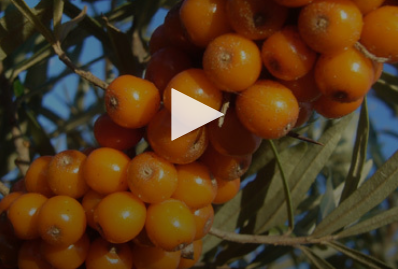 „Când mergi singur să vinzi pe piaţa internaţională eşti văzut ca un jucător mic, dar când eşti asociat şi poţi oferi volume şi constanţă, devii un jucător important.“Culturile de nişă, precum cele de cătină, muştar, năut sau coriandru pot aduce producătorilor venituri de câteva ori mai mari decât cele tradiţionale, însă asocierea este calea ca fermierii să obţină profituri mari şi să fie competitivi pe piaţă, a fost una dintre concluziile ediţiei din data de 5 iulie a emisiunii ZF Agropower, un proiect susţinut de Banca Transilvania şi Profi.„Noi lucrăm de 11 ani într-o cooperativă şi este păcat că oamenii nu înţeleg că se pot desfăşura activităţi complexe de export sau de contractări multianuale cu marile magazine, cu marii retaileri de la noi din ţară printr-o cooperativă“, a afirmat Gheorghe Lămureanu, proprietar Agroterra, companie ce lucrează 1.500 de hectare în judeţul Constanţa, atât cu culturi de cereale, cât şi de plante aromatice.El spune că la început s-au strâns 11 membri, care aveau o suprafaţă de 6.000-7.000 de hectare şi au ajuns la o suprafaţă de 50.000 de hectare în prezent. Practic, de şapte ori mai mare. „Toate investiţiilele-am făcut din beneficiile financiare ale cooperativei“, adaugă Lămureanu, menţionând că producătorii agricoli ar putea fi mai puternici şi ar avea un cuvânt de spus dacă s-ar asocia, pentru că ar putea cere fonduri mai mari şi ar putea investi în sisteme de irigaţii. „Pentru a face o investiţie în cultura de cătină găseşti finanţare din fonduri europene, de la bănci sau de la investitori. Noi ne-am asociat ca să reuşim pe piaţă, iar acum exportăm mare parte din producţie şi am realizat şi propriul brand. Asocierea este provocatoare, dar formele asociative sunt cheia să reuşeşti. Majoritatea agriculturii din Spania este deţinută de cooperative şi grupuri de producători, pentru că este mai uşor să vândă. Când mergi singur pe piaţa internaţională eşti văzut ca un jucător mic, dar când eşti asociat, devii un jucător important“, a spus Mădălina Giurescu, preşedinte al Cooperativei Agricole Bio Cătina.Ea precizează că o cultură de cătină necesită investiţii de 5.000 de euro la hectar şi este recomandat ca un producător să înceapă cu o suprafaţă de 10 hectare. Cătina dă roade după anul trei de la plantare şi producţia depinde de soi, de sol, de vreme, dar începe cu circa 2 tone/hectar şi poate ajunge la 10 tone/hectar.Cătina este o cultură foarte rezistentă şi la secetă şi la ploi, dar nu şi la o grindină puternică, meţionează Giurescu. „Noi am început cu 50 de hectare şi acum avem aproximativ 200 şi vrem să rămânem la această suprafaţă, să ne consolidăm şi să ducem brandul pe piaţă.“ În acelaşi timp, Lămureanu susţine că şi culturile de muştar, năut, coriandru sau mazăre sunt foarte rezistente la secetă, însă, ca să fii producător, trebuie să începi cu minimum 40 de hectare.„Muştarul promite mult, se dezvoltă bine în zonele noastre şi am adăugat şi mazăre anul acesta.“El completează că investiţia în cultura de mazăre este similară cu cea în culturile de grâu sau orz şi investiţia în cultura de mazăre se amortizeze în acelaşi an şi aduce şi profit. „Preţul acum este de 230 de euro/tonă, cu mai mult de 50 de euro decât în anul anterior. Dacă realizezi o producţie de 3,5-4 tone/hectar, cu 1 leu/kg, îţi aduce 4.000 de lei, însă după cultura de mazăre, vei realiza în anul următor două tone de grâu în plus.“În ceea ce priveşte coriandrul, el susţine că în acest moment nu se mai justifică să investeşti într-o astfel de cultură, pentru că preţul a scăzut la jumătate. „Acum 3-4 ani vindeam cu 800-900 de dolari/tonă, acum este 400 de dolari pe tonă şi nu rentează pentru că faci 1,5-2 tone/hectar.“Antreprenorul crede în evoluţia culturilor de nişă în următorii ani în România, dar nu crede că ele pot deveni majoritare într-o fermă de peste 500 de hectare. „Nu merge să cultivi mai mult de 10-12% din suprafaţa fermei cu culturi de nişă, pentru că nu poţi să revii pe aceeaşi suprafaţă mai devreme de 5-6 ani. Ele au rolul lor“, explică acesta.Pe de altă parte, Mădălina Giurescu afirmă că există o piaţă a agricultorilor de nişă, dar trebuie să investeşti în calitate şi în ştiinţă ca să rezişti şi speră ca prin accesul la tehnologie, cu finanţare din fonduri europene sau pe fonduri proprii, fermierii să valorifice mai bine pământul. Gheorghe Lămureanu, proprietar, Agroterra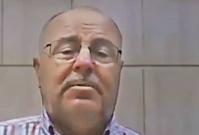 ► În acest moment nu se mai justifică cultura de coriandru, pentru că preţul a scăzut la jumătate. Acum 3-4 ani vindeam cu 800-900 de dolari/tonă, acum este 400 de dolari pe tonă şi nu rentează pentru că faci 1,5-2 tone/hectar.► De dorit este ca investiţia în cultura de mazăre să se amortizeze în acelaşi an şi să aducă şi profit. Preţul acum este de 230 de euro/tonă, cu mai mult de 50 de euro decât în anul anterior. La cultura de mazăre se investeşte cât la grâu şi orz, dar nu e nevoie de tratamente şi îngrăşăminte. Dacă realizezi o producţie de 3,5-4 tone/hectar, cu 1 leu/kg, îţi aduce 4.000 de lei/hectar, însă după cultura de mazăre, vei realiza în anul următor 2 tone de grâu în plus.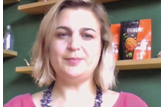 Mădălina Giurescu, preşedinte, Cooperativa Agricolă Bio Cătina► Cu mult curaj şi investiţii de 5.000 de euro la hectar se poate realiza o cultură de cătină. Din experienţa noastră, e bine ca un producător să înceapă cu o suprafaţă de 10 hectare, iar după anul trei, cătina dă roade. Producţia depinde de soi, de sol, de vreme, dar începe cu circa 2 tone/hectar şi poate ajunge la 10 tone/hectar, excepţional 12 tone/hectar în anul şapte de la recoltare.► Cătina este o cultură foarte rezistentă şi la secetă şi la ploi, dar nu şi la o grindină puternică. Am început cu 50 de hectare şi acum avem aproximativ 200 şi vrem să ne consolidăm, să ducem brandul pe piaţa. E provocator să pătrunzi pe piaţă, pentru că la export suntem mai apreciaţi decât în România.A început recoltatul grâului. Fermierii din Padea-Dolj declară ca vor obține producții cuprinse între 6500 și 8000 kg/ha , Admin , 6 iulie 2021   Fermierul Costel Iancu lucreaza peste 850 de ha de teren agricol în satul Padea, comuna Drănic. Astăzi am mers împreună cu fermierul pe câmp acolo unde a început treieratul grâului. Pe drumul dintre fermă și suprafețele cultivate cu grâu Costel Iancu ne arată și ne povestește ce înseamna agricultura de performanța:” Ultimi ani au fost buni pentru agricultură cu excepția acestui an, pentru ca prețul input-urilor s-a dubla,în timp ce prețul produselor agricole nu s-a dublat. 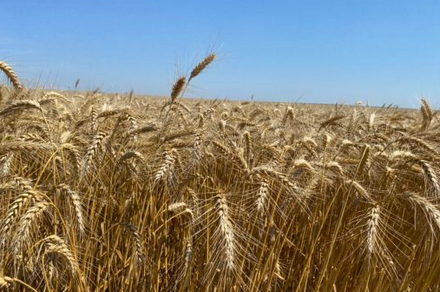 Investitiile în agricultura sunt necesare, pentru că atunci nu putem face față concurenței.Spre exemplu sistemul de irigat pe care -l puteți vedea în acest moment în funcțiune, pentru că irigam porumbul era mai mult decât necesar. Eu sunt și președintele Asociației Utilizatorilor de Apă-Padea. Organizația noastra are o suprafața de 3800 de ha. În momentul acesta suprafața irigata este de 2100 de ha.Invesțiile în sistemul de irigații în zona noastră sunt mai mult decât necesare. Dacă în restul țării a plouat destul de mult, în zona noastră a plouat foarte puțin. În ultimele 45 de zile au căzut doar 31 de litri/mp,ceea ce este foarte puțin, în condițiile în care avem aceste temperaturi ridicate. Sistemul de irigații este vital mai ales pentru sudul țarii. Ne salvează de la un dezastru în condițiile în care sudului țării i se mai spune si Sahara.Investim și în utilaje agricole performante.oate aceste investiții le facem pentru a face față concurenței dar și pentru eficiență. Știm foarte bine ca agricultura din Europa este subvenționată, iar noi nu putem contracara decât prin eficiență. Mulțumim Bunului Dumnezeu că ne-a dat un teren bun, avem sisteme de irigat,utilaje performante, reducem costurile la minim și speram să avem și un profit bun.  https://youtu.be/xjvSd9i4b4Y 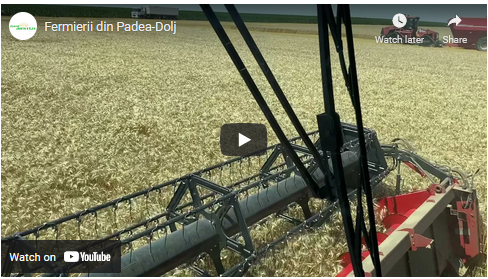 Reporter: Unde ajunge grâul din România?Costel Iancu, fermier: O mică parte din grâu ajuge pe piața internă iar cea mai mare parte se exportă în țările arabe.
Reporter. Cine stabilește prețul grâului?Costel Iancu: Prețul grâului este stabilit de marile companii din lume.Spre exemplu dacă în țarile cu mari producții de grâu a fost secetă sau alte calamități,informațiile sunt centralizate de marii traderi și ulterior aceștia stabilesc prețul. Anul acesta spre exemplu atunci când am semnat contractele „future” am stabilit un preț de 0,80 bani/kg. Acum însă când am început recoltatul prețul a scăzut și variază între 0,75-0,78 /kg de grâu.Reporter: Pâinea pe care noi o consumăm este românească?
Costel Iancu: O parte da, o parte este făcută din coca congelată importată din Ungaria sau din alte țări comunitare.Reporter:Care este explicația?
Costel Iancu :Atâta timp cât fermierii din România primesc o subvenție mai mică decât fermierii din alte țari europene ,este normal să se-ntample asa.Reporter: Anul acesta este unul bun pentru agricultură?
Costel Iancu: Pâna acum da. Să speram că si la porumb vom obține producții bune. Reporter: Grâul pe ce suprafața l-ati cultivat?
Costel Iancu: Avem aici 330 ha cultivate cu grâu dintre care 120 de ha este grâu de sămânță. Noi producem și grâu de sămânță.Reporter: Cu câți oameni munciți terenurile agricole?
Costel Iancu: Am angajați 40 de salariați. Astăzi treieram cu 3 combine, iar unul dintre conducători este fiul meu Valentin. Îi place să muncească pamântul iar eu sunt fericit că are cine să ducă mai departe afacerea din agricultură.Lubenițele de Dabuleni au ajuns în piețele din țară .În engross-ul din localitate acestea se vând cu prețuri cuprinse între 0,80-1 leu/kilogram , Admin , 29 iunie 2021   Localitatea Dăbuleni este renumită pentru suprafețele întinse cu lubenițe mari și gustoase. Conform datelor statistice în cazul culturii de pepene verde, suprafața totală cultivată la nivelul județului Dolj este de peste 3000 de hectare. Sunt peste 1500 de producători, adică aproape că nu mai există gospodărie fără să cultive renumitul dulce de Dăbuleni.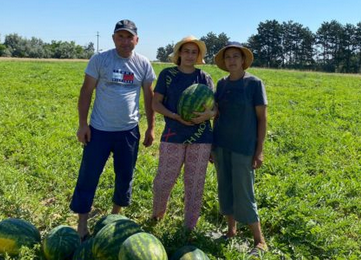 
În spatele munților de pepeni verzi este o muncă la fel de mare. Încă de la începutul anului producătorii nu contenesc cu treaba, cu plantatul și scosul din tunele. Am dat o fugă până la Dăbuleni- Patria Lubenițelor și i-am găsit pe cultivatori în toiul culesului, printre rândurile de lubenițe. Este o muncă în echipă, dar satisfacția cea mare vine când produsele sunt apreciate la adevărata lor valoare. Din mână în mână, pepenii verzi de Dăbuleni se culeg de pe câmpurile întins și ajung apoi pe mesele cumpărătorilor.În bostan la familia Dinu Viorel și Simona pepenii verzi sau lubenițele de Dăbuleni au început să fie recoltate .Producția de anul acesta speră sa fie una bună deoarece în zona respectivă nu a căzut grindina. „Am avut noroc, nu prea ne-a afectat. Avem pepeni plantați pe o suprafață de 1,5 ha. Am recoltat doar pepenii de pe suprafață nisipoasă, în jur de 4 tone. Soiul Sorento încă nu s-a copt, urmează cam într-o săptămână să recoltăm. Acestea sunt plantante în 7-8 aprilie dar nu sunt un soi timpuriu. Estimăm că vom avea o producție de 40 de tone la ha pentru un soi și 60 de tone pentru soiul Sorento ,va fi o producție mai slabă ca-n anii trecuți, din cauza frigului. Noi nu ne ocupăm numai cu cultivatul lubenițelor, avem și pepeni galbeni, solarii cu roșii,etc.Ca și noutate am cultivat și un soi mai special:”lubenița fară semințe ” .Înca nu s-a copt .Noi așteptam ca acestea să se coacă foarte bine,pentru că noi nu vindem engross.Noi vindem în piețe sau la cuțit cum spunem noi „,ne-a declarat Viorel Dinu.În bostanul familie ,toata lumea muncește ,inclusiv Daria fiica celor doi.”Daria se ocupă de vânzare.Astazi a vândut pepenii galbeni.Este foarte bucuroasa”,ne declarat mândra Simona,mama Dariei.În engross-ul de lubenițe ,prețul cariază intre 0,80 de bani și 1 leu !   https://ziarulagricol.ro/lubeniele-de-dabuleni-au-ajuns-in-pieele-din-ara-in-engross-ul-din-localitate-acestea-se-vand-cu-preuri-cuprinse-intre-080-1-leu-kilogram/ 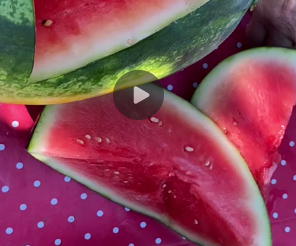 Primii pepeni de Dăbuleni, dulci și aromați au fost culeși din câmpuri și își așteaptă cumpărătorii. De pe nisipurile din localitate, tone de fructe renumite pentru dulceața lor au luat drumul piețelor și se vând la engross cu 1-1,2lei/ kilogram. Piața din Dăbuleni abundă de pepeni mari și gustoși, pe care comercianții nu contenesc să îi laude.
Sunt primele lubenițe ce apar și fac concurența celor de import, la preț, dar și la calitate. ” Prețul este de 1-1,2 lei pentru un kilogram. Ținând cont că suntem primii care ieșim cu pepeni pe piața românească, credem că acest preț este unul favorabil atât nouă producătorilor, cât și comercianților, aceștia din urmă având posibil un profit de 1 leu pe kg daca vând la masă, cu un pret începând de la 3 -4 lei kg. Acum două luni, în marile centre comerciale se vindeau pepenii verzi cu 4.5 lei sau chiar 5 lei kg, fiind aduși din afară, având o calitate si prospețime net inferioară față de produsele noastre!”.Mulți cultivatori au renunţat însă să mai planteze pe suprafețe mari, nemulţumiţi fiind de creșterea investițiilor, scăderea prețurilor sau concurența neloială a importatorilor care vând în marile lanțuri de magazine. „Cum să vinzi, dacă pe piață de mai bine de o lună se vând pepenii aduși din Grecia. Noi muncim, ne rupem oasele și vindem cu 1 leu kilogramul. Noi suntem producători. Am 5 ha plantate cu pepeni. Eu nu-mi permit să stau pe piață cu săptămânile. Samsarii îi vând pe piață cu 3-4 lei/kilogram, fără niciun efort. Ne-am săturat, nimeni nu sprijină producătorii locali, toți promit în campanii electorale și după stau sau dorm liniștiți pe salarii de sute de milione” ne declară un cultivator arătându-ne mâinile crăpate și pielea arsă de soare.
Să aveți vânzare bună, dragi fermieri .ANSVSA: transportul de animale vii, in conditii de siguranta, verificat din nou de autoritate iulie 6, 2021 ANSVSA a continuat verificarile privind situatia unei nave care transporta ovine in Iordania, notificata de Comisia Europeana cu privire la o posibila incalcare a legislatiei privind protectia animalelor in timpul transportului maritim.Reamintim ca notificarea viza nava APUS care, in data de 22 iunie a fost incarcata cu 21.050 de capete de ovine, al carei sistem de ventilatie fortata s-ar fi defectat in timpul transportului si aproximativ 10.000 de capete de animale ar fi murit si nu ar mai fi fost descarcate in portul Aqaba din Iordania.Informatiile, primite de la autoritatile romane, capitanul navei, exportator si reprezentantul transportatorului, atestau faptul ca nu au existat incidente in timpul transportului si animalele au fost debarcate, in data de 28 iunie in portul Aqaba, de personal specializat.ANSVSA a primit si alte date de la autoritatile iordaniene si reprezentantul Organizatiei Mondiale ale Sanatatii Animalelor (OIE) pentru Orientul Mijlociu, care confirma ca animalele au fost debarcate in Iordania, in portul Aqaba, in data de 28 iunie si ca transportul s-a desfasurat fara evenimente deosebite.In informarea autoritatilor iordaniene se mentioneaza ca animalele au fost verificate la debarcare de catre un medic veterinar, aveau o stare buna de sanatate, iar mortalitatile erau de 30 de capete.Toate aceste informatii, primite pe diferite canale, vor fi comunicate Comisiei Europene ca raspuns la notificarea primita.ANSVSA monitorizeaza permanent transporturile de animale pentru export pentru a se asigura de respectarea normelor de protectia a animalelor.Mare fermier român susține culturile de nișă. El vorbește despre rezistența acestora la secetă , 6 iulie 2021, Ionel Vaduva  Un mare fermier român din județul Constanța, cu afaceri în diverse sectoare economice, pariază pe culturile de nișă și vorbește despre rezistența muștarului, năutului, coriandrului sau mazării la secetă.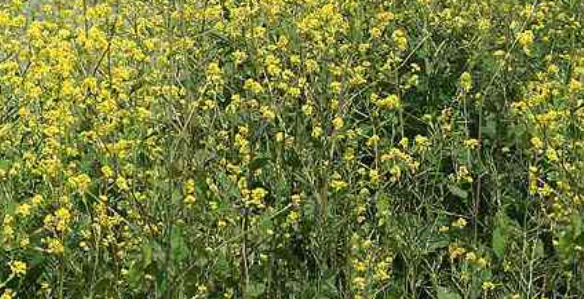 În acest context, Gheorghe Lămureanu, proprietar Agroterra, companie ce lucrează 1.500 de hectare în judeţul Constanţa, atât cu culturi de cereale, cât şi de plante aromatice, a declarat însă pentru ZF Agropower că pentru a fi producător, trebuie să începi cu minimum 40 de hectare de plante aromatice.„Muştarul promite mult, se dezvoltă bine în zonele noastre şi am adăugat şi mazăre anul acesta“, a afirmat acesta pentru sursa citată.El completează că investiţia în cultura de mazăre este similară cu cea în culturile de grâu sau orz şi investiţia în cultura de mazăre se amortizeze în acelaşi an şi aduce şi profit.„Preţul acum este de 230 de euro/tonă, cu mai mult de 50 de euro decât în anul anterior. Dacă realizezi o producţie de 3,5-4 tone/hectar, cu 1 leu/kg, îţi aduce 4.000 de lei, însă după cultura de mazăre, vei realiza în anul următor două tone de grâu în plus“, a continuat Lămureanu.În ceea ce priveşte coriandrul, el susţine că în acest moment nu se mai justifică să investeşti într-o astfel de cultură, pentru că preţul a scăzut la jumătate.„Acum 3-4 ani vindeam cu 800-900 de dolari/tonă, acum este 400 de dolari pe tonă şi nu rentează pentru că faci 1,5-2 tone/hectar“, a mai afirmat agricultorul.Antreprenorul crede în evoluţia culturilor de nişă în următorii ani în România, dar tot el spune că acestea nu pot deveni majoritare într-o fermă de peste 500 de hectare.„Nu merge să cultivi mai mult de 10-12% din suprafaţa fermei cu culturi de nişă, pentru că nu poţi să revii pe aceeaşi suprafaţă mai devreme de 5-6 ani. Ele au rolul lor“, a explicat Gheorghe Lămureanu.Peste un deceniu de experiență cooperatistăPentru aceeași sursă de presă, Lămureanu a mai precizat că alături de alți colegi, el lucrează de peste un deceniu într-o cooperativă, situație care i-a permis să aibă acces la puterea de negociere cu actorii de pe filieră.„Noi lucrăm de 11 ani într-o cooperativă şi este păcat că oamenii nu înţeleg că se pot desfăşura activităţi complexe de export sau de contractări multianuale cu marile magazine, cu marii retaileri de la noi din ţară printr-o cooperativă“, a mai afirmat fermierul constănțean.El spune că la început s-au strâns 11 membri, care aveau o suprafaţă de 6.000-7.000 de hectare şi au ajuns la o suprafaţă de 50.000 de hectare în prezent. Practic, de şapte ori mai mare.„Toate investiţiile le-am făcut din beneficiile financiare ale cooperativei“, a adăugat Lămureanu, menţionând totodată că producătorii agricoli ar putea fi mai puternici şi ar avea un cuvânt de spus dacă s-ar asocia, pentru că ar putea cere fonduri mai mari şi ar putea investi în sisteme de irigaţii.Unde merg alte 180.000 de tone de grâu românesc. Decizia care a schimbat piața de profil , 6 iulie 2021, Autoritatea Generală pentru Aprovizionare (GASC) din Egipt a contractat 240.000 de tone metrice de grâu de panificație rusesc (60.000 de tone) și românesc (180.000 de tone), ca urmare a finalizării unei licitații de achiziții publice.Prețul mediu pentru tona de grâu în cadrul acestei licitații a fost de 269,83 dolari (CFR), respectiv 238,38 dolari tona metrică preț FOB, se precizează într-o informare oficială de luni, 5 iulie 2021.Concret, GASC a contractat 60.000 de tone de grâu rusesc de la GTCS, la un preț de 240 dolari tona metrică (FOB), respectiv 267,70 dolari preț CFR.Celelalte trei cargouri care vor pleca spre Egipt vor avea la bord grâu românesc vândut de Viterra, CHS și Ameropa la un preț identic de 237,84 dolari tona metrică (FOB), respectiv 270,54 dolari tona metrică, preț CFR.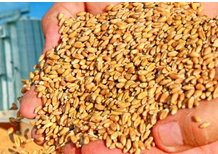 Livrările ar urma să fie livrate în intervalul 1-15 septembrie 2021, iar plata se va face cu scrisoare de credit cu scandență la 180 de zile.Aceasta este cea de-a doua licitație a GASC pentru achiziția de grâu, după ce Autoritatea citată a anunțat o schimbare a procesului de mezat. Modificarea permite ofertanților să lanseze oferte de preț cu transport inclus.De altfel, licitația de luni este prima de acest fel unde traderul GTCS s-a prezentat cu un pachet de ofertă grâu plus transport, cu un cost mai mic cu 2,27 dolari pe tona metrică de grâu față de cea mai mic nivel de preț al unei companii de shipping.În licitația anterioară, închisă la data de 28 iunie 2021, GASC a contractat 180.000 de tone de grâu românesc cu livrare în perioada 25 august – 5 septembrie 2021. Prețul asupra căruia s-a convenit atunci a fost de 242,93 dolari pe tona metrică (FOB), respectiv un preț CFR de 270,78 dolari tona metrică.Producţii bune la orz, ovăz şi orzoaică, 6 iulie 2021,   Ionel VaduvaProducţia de orz, orzoaică şi ovăz a fost una bună în acest an, în ciuda condiţiilor climaterice din primăvară şi începutul verii. Precizările au fost făcute pentru Agerpres, luni, 5 iulie 2021, de vicepreşedintele Asociaţiei Cultivatorilor de Plante Tehnice şi Cereale (ACPTC) din Maramureş, Viorel Pop.„Primăvara, dar şi începutul verii a fost destul de complicat pentru agricultură, îndeosebi pentru culturile de ovăz, orz şi orzoiacă, ploaia aproape blocând recoltarea. A plouat în luna iunie, aici, în Maramureş, aproape zilnic, destul de complicat pentru noi, agricultorii. Însă recolta a fost bună, aproape între 3 şi 5 tone/hectar, până acum. O producţie acceptabilă pentru majoritatea cultivatorilor. Recolta a fost dusă în silozuri, iar cei care nu deţin silozuri au închiriat asemenea spaţii pentru a putea asigura o uscare şi ventilare potrivită cerealelor”, a spus Viorel Pop.Conform precizărilor lui Pop, recolta urmează a fi întrebuințată de fermieri la hrănirea animalelor din fermele zootehnice mici şi medii, dar o parte ar putea fi vândută pe piaţa liberă sau altor crescători de animale, totul depinde de cerere.„De regula, cultivatorii sunt deţinători ai unor mici ferme zootehnice, dar oferă şi spre vânzare în unele situaţii”, a mai precizat Viorel Pop.Potrivit spuselor vicepreședintelui ACPTC Maramureș, campania de recoltare se va încheia la sfârşitul lunii iulie.În judeţul Maramureş au fost cultivate peste 1.400 de hectar cu ovăz, peste 300 hectare cu orz şi 500 hectare cu orzoiacă. Judeţul deţine aproximativ 83.000 hectare de teren arabil.Constantin Epure: "Media la orz e ca anul trecut, grâul va fi sub aşteptări" , Nicoleta Dragomir ,  06 iulie 2021 În ferma Damila Agro din Măciuca, judeţul Vâlcea, campania de recoltat păioase a debutat deja. E momentul pentru un prim bilanţ al producţiilor din acest sezon.                 "Primăvara capricioasă, foarte rece şi umedă va afecta semnificativ producţia de grâu din acest an. Nici porumbul nu stă foarte bine, mai ales că acum s-a instalat seceta atmosferică. Tratamentele nu au fost eficace iar fenofazele tuturor culturilor sunt întârziate cu aproximativ o lună", spune inginerul agronom Constantin Epure, şef de fermă la societatea Damila Agro.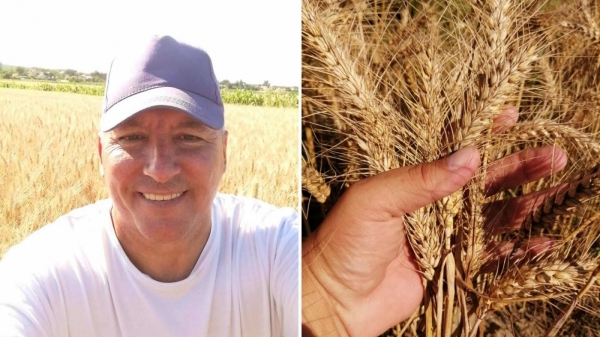 Cele două sute de hectare cu păioase şi rapiţă au fost afectate de băltiri care au redus suprafaţa cultivată. În total, cele 500 de ha însămânţate cu grâu, 100 cu spelta şi 100 cu orz sunt în plină campanie de recoltare."La orz ne închidem la fel ca anul trecut. Deocamdată am înregistrat producţii de 7,7 tone, dar şi parcele cu 3 tone, unde a stat apa. Deci o medie undeva la 5,5 tone la hectar", spune specialistul.În ceea ce priveşte grâul "stăm binişor. Am avut presiune semnificativă de boli, dar am intervenit la timp şi am redus din efecte. Anul trecut a fost excepţional, am făcut tehnologie şi producţiile au fost pe măsură. În acest an vor fi mult mai reduse", afirmă şeful de fermă. 2020 fiind un an câştigător pentru păioase în câmpurile societăţii vâlcene, tehnologia aplicată în toamnă a fost aceeaşi - arat, discuit, fertilizat, însă nu a putut contracara umiditatea şi temperaturile scăzute din primăvară.La orz cei de la Damila Agro au optat pentru soiul Jup de la Caussade iar grâul este din mai multe soiuri, printre care Avenue de la Limagrain. Au renunţat la soiurile româneşti, cum ar fi Glosa, întrucât nu au dat randamentul aşteptat. Constantin Epure consideră că este o problemă generală de ameliorare în cazul soiurilor autohtone. Societatea Damila Agro lucrează 2000 de hectare pe raza a şapte comune din judeţul Vâlcea. Constantin Epure se ocupă de agricultură de când a absolvit liceul la Fundulea, în anul 1988. Apoi a urmat cursurile Facultăţii de agricultură, la USAMV Bucureşti. În prezent este stabilit în Stăneşti, judeţul Vâlcea şi angajat la Damila Agro SRL din Oveselu.Anunțul secretarului de stat MADR, oierul George Cățean, pentru crescătorii de animale! Agroinfo ,  06 iulie 2021 Secretarul de stat din Ministerul Agriculturii, George Cățean, a discutat luni, 5 iulie 2021, cu crescătorii de animale, iar unul dintre subiecte a fost laptele de fân, o specialitate tradițională garantată. Laptele de fân îi va ajuta pe crescătorii români de bovine, bubaline, ovine, să câștige la prețul cu care-și comercializează laptele produs în fermă."Săptămâna aceasta a debutat cu o întâlnire organizată la Dej, alături de ing. Călin Zanc, antreprenor și președinte al Asociației Crescătorilor de Bivoli din Transilvania. În cadrul acestei întrevederi, am abordat o serie de subiecte relevante pentru nișa de activitate:✅lapte de fân - S.T.G. (specialități tradiționale garantate); Călin Zanc gestionează un sistem de centre de colectare a laptelui vacă, oaie si bivol dezvoltat în 4 județe (Cluj, Bistrița-Năsăud, Sălaj și Maramureș) care însumează peste 25000 de litri de lapte/zi. O mare parte a fermierilor pot face parte din grupul producătorilor de lapte de fân S.T.G.  
✅integrarea laptelui de bivoliță în sistemului european de calitate „Lapte de fân”. 
✅brânzeturile Țarina - afacere de familie începută în 2017, gestionată de Călin Zanc și fratele acestuia. În fabrica de la Dej se produc mai multe sortimente de lactate premium din lapte de oaie, vacă și bivoliță (mozzarella din lapte de bivoliță, telemea, iaurt, brânzeturi proaspete etc.).
✅sectorul bubalinelor - cu un efectiv național de 16.000 de capete dintre care aproape 11.000 de animale matca (în recensământul din 1989, România avea un efectiv de 400.000 de capete). În prezent, peste 90% dintre bubalinele la nivel național se găsesc n Transilvania. În județe precum Brașov, Sibiu, Cluj, acestea sunt exploatate pentru lapte, iar în Bihor și Sălaj, pentru lapte și carne.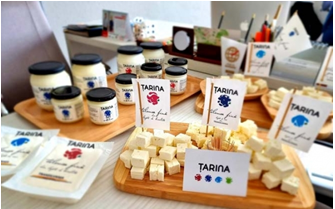 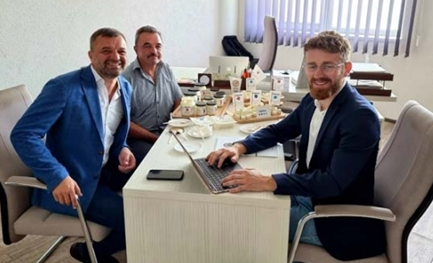 Asociația crescătorilor de bivoli din Transilvania este o organizație nonguvernamentală și nonprofit care, prin unirea pasionaților, își propune susținerea și promovarea creșterii de bivoli. Scopurile se concentrează în jurul unor obiective clare:
creșterea numărului și apărarea intereselor crescătorilor de bivoli;
conservarea speciei prin bune practici de exploatare;
schimb de informații/experiență cu alte organizații/persoane fizice din România sau Uniunea Europeană", a anunțat George Cățean, pe pagina sa Facebook.Cum se menține productivitatea laptelui în perioadele de secetă și caniculă , 6 iulie 2021, Diana Vasilescu Odată cu începutul lunii iulie, condițiile de secetă încep să se instaleze în multe părți ale țării, fapt care poate reduce productivitatea laptelui la vaci. Cea mai mare parte a sudului și estului țării ar putea să aibă din nou un mare deficit de umiditate.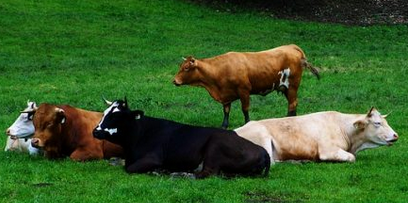 Mai multe abordări, diferite, pot fi implementate în ferme pentru a face față acestui deficit. Aceste condiții de secetă extremă, sunt deosebit de grave în fermele de vaci de lapte, unde iarba dispare în doar câteva săptămâni.Iulie și august sunt, în mod tradițional, luni dificile pentru gestionat iarba și cu atât mai mult atunci când pășunile se află sub stresul de căldură excesivă și umiditate redusă, pe care îl întâmpină.Să vedem acum performanța laptelui în fermăDacă permitem/acceptăm o scădere semnificativă a producției de lapte în acest moment, vacile nu vor putea recupera acest lapte în restul anului, deci productivitatea fermei este în scădere.Dacă o cireadă de 100 de vaci scade cu trei litri/vacă sau 250g de produse solide din lapte, ori o scădere a veniturilor de peste 1€ pe zi din cauza faptului că nu obține suficientă energie din furajele furnizate, care sunt posibilele consecințe?Suntem acum în prima parte a lunii iulie, așa că majorității vacilor le-au rămas aproape 150 de zile de lactație – scăderea însumată este echivalentă cu 45.000 de litri sau 3.750 kg de produse lactate, cu peste 18.000 de euro mai puțin furnizați de la ferma respectivă. Întrebarea este: îți permiți să-ți lași vacile să scadă lactația atât de devreme?Scăderea cu mai mult de 6-8% a randamentului într-o lună nu este normal și vacile trebuie urmărite îndeaproape.Deci, cum ne descurcăm cu deficitul de iarbă?Hrănirea se face cu până la 6 kg de concentrate în hrănitoare, completând orice deficit rămas, din siloz, în timp ce le lăsați afară zi și noapte.Cu resturile din siloz vacile pot fi hrănite o dată pe zi dimineața sau seara. Dimineața este cel mai bine, acolo unde este posibil.Multe curți nu au suficient spațiu pentru o hrănire de dimineață în care toate vacile ar trebui să mănânce în același timp. Hrănirea vacilor pe timp de zi sau de noapte în padoc și furnizarea de orice materii uscate, între 50 și 70% din total, este necesară. Furajele furnizate în acest scenariu variază de la porumb însilozat, coceni întregi, baloți de paie, fân, etc. Atenție însă la temperatura din siloz! Unele furaje, la încălzire pot forma cu ușurință mucegaiuri și toxine care pot provoca tulburări digestive.Iarba cosită după-amiaza va avea un conținut mai mare de zahăr și substanță uscată, astfel încât va fi mai valoroasă pentru vacă pe kg de greutate proaspătă consumată.Excesul de proteine ​​din iarbă trebuie procesat înainte de a fi excretat, acest lucru va consuma energie.O bună opțiune este să faceți testarea iarbii pentru nivelul azot înainte, dacă aveți dubii. Pășunile cu firele de iarbă puțin dezvoltate vor avea un conținut foarte mic de fibre și ar putea induce acidoză animalelor, dacă nu sunt completate cu un supliment de fibre. Apelarea la silozul de paie, fân sau baloți uscați va suplini acest deficit de fibre.Calitatea laptelui – cel mai bun indicator al bunei hrăniri și furnizării energieiUrmărirea proteinelor din lapte, în special, este un indicator excelent dacă vacile tale digeră și își consumă energia în mod eficient. Proteinele din laptele produs este o reflectare a stării energiei efectivului în ultimele 7 până la 10 zile. Dacă observați scăderea proteinelor din lapte, vacile nu au energie suficientă.Producția de grăsime este o reflectare a cantității de fibre digerate de cireadă în ultimele zile.Vacile care consumă predominant iarba fragedă, vor mânca de fapt mai puțină substanță uscată, vor face multă mișcare pentru a o căuta, pierzând astfel timp și energie care ar trebui să fie dedicate consumului de iarbă de calitate, rumegând eficient pentru a produce lapte de calitate mai bună.Cifrele care arată dezastrul din agricultură! ”Suntem pe ultimul loc în Europa” , Autor: Ionuț Fîntînă , 6 iulie 2021Ideea că România ar putea fi ”grânarul Europei” se repetă, deja, de mulți ani, și a intrat în mentalul colectiv. Datele concrete, de pe teren, ne arată însă că agricultura românească mai are mult până departe, pentru că țara noastră este una dintre codașele Uniunii Europene când vine vorba de producția raportată la suprafața cultivată.În emisiunea ”Agricultura la Raport”, președintele Ligii Asociațiilor Producătorilor Agricoli din România (LAPAR), Nicu Vasile, a prezentat niște cifre care arată situația dramatică prin care trece, de fapt, agricultura românească, în ceea ce privește producția de cereale.”Dați-mi voie să dau citire la o statistică. Suprafața de grâu a României în 2019 – 2,5 milioane de hectare – locul 4 ca suprafață la nivel european. Dar în ceea ce privește producția raportată la hectar, ocupăm locul 14 din 15. În afara faptului că vindem la un preț mai mic față de colegii din vest, subvențiile sunt mult mai mici, nu avem nici o producție pe unitatea de suprafață prea bună”, a subliniat președintele LAPAR.Dacă situația nu e strălucită la grâu, nici alte culturi nu o duc mai bine. Deși țara noastră s-a situat, în 2019, pe primul loc la producțiile totale de porumb și floarea soarelui, calculele ne arată că situația privind producția raportată la hectar este diametral opusă.”La porumb suntem pe locul 15, ultimul loc, deși avem cea mai mare suprafață de porumb la nivel european. La floarea soarelui suntem pe locul 1 ca suprafață, dar ca producție suntem pe locul 10 din 15 state”, a mai subliniat Nicu Vasile.Președintele LAPAR spune că aceste cifre dure pentru țara noastră ar trebui să îi trezească la realitate atât pe oficiali, cât și pe fermieri. Potrivit lui, fără un plan de țară în ceea ce privește agricultura și fără o rotație a culturilor corespunzătoare, statisticile nu se vor îmbunătăți nici în anii următori.Fermierii nu au unde să vândă legumele din solarii, iar prețurile nu acoperă producția , Catalin Lenta , 5 iulie 2021 Fermierii și gospodarii care și-au pus speranțele în cultivarea legumelor se plâng acum că nu au cui vinde și că prețurile sunt mai mici decât costul de producție. Ei spun că prețurile care li se oferă sunt tot mai scăzute cu fiecare zi ce trece și se plâng de intermediari, care le strică afacerile.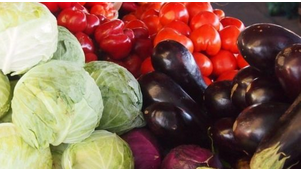 Unii legumicultori spun că piață de vânzare s-ar găsi, dar nu le convine câți bani primesc. În cazul în care nu ar fi nevoiți să dea marfa intermediarilor, oamenii ar putea cumpăra un kilogram de roșii cu 2 lei, unul de ardei cu 1 leu sau unul de vinete cu cel mult 2 lei. Despre castraveți nici nu mai vrea nimeni să vorbească – i-ar da și degeaba, numai să îi ia cineva. Așa s-a ajuns în situația în care unii fermieri au ajuns să arunce pe câmp castraveții pentru că nu îi cerea nimeni. Este adevărat că nu asta nu înseamnă că produsele lor nu sunt apreciate. Dovada este faptul că acum câteva zile un preot, cu parohia în Grădinari din Olt, a început să strângă tone de legume aruncate, pe care mai apoi le-a dus la trei mânăstiri din judeţul Argeş. Asta după ce, cu doar câteva zile înainte, alte tone de castraveţi şi dovlecei au mers de asemenea, tot gratuit, către mânăstiri din Olt şi Vâlcea.Întorcându-ne la cei care produc legumele, să spunem că aceștia cred că preţurile s-au prăbuşit în numai câteva zile, iar intermediarii cumpără cu zecile de tone din pieţele en-gros organizate în marile bazine legumicole. Doar că banii dați nu ar acoperi producătorilor nici măcar cheltuielile. Așa că la ora actuală, castraveţii au fost primele produse abandonate de fermieri la marginea fermei sau la gropile de gunoi, din cauza supraducţiei; există pericolul, mai spun fermierii, ca în scurt timp să se întâmple la fel şi cu alte legume.Unul dintre legumicultorii din sudul județului Olt povestește că prețul la roșii e foarte mic, sunt şi vinete foarte multe, iar ardeiul gras a scăzut deja sub 1 leu. El spune că acum câteva zile a vândut roşiile cu 4,5 lei 5,5 lei/kg, iar la ora actuală nu primește mai mult de 2 lei pe kilogram. Ba chiar susține că o firmă producătoare de conserve a făcut deja liste cu fermierii care ar fi dispuși, de fapt nevoiți, să vândă roșiile cu un leu kilogramul. Și asta pentru că perioadele în care producătorii apucă să vândă la un preț decent înseamnă doar câteva zile, iar apoi piețele sunt inundate cu roșii aduse din import.Scăderea abruptă a preţurilor îi loveşte şi mai tare pe fermierii care se străduiesc să producă sănătos, fără substanțe chimice. Ei pierd prin faptul că nu scurtează artificial ciclul de vegetaţie, ci aşteaptă ca legumele să se coacă atunci când le vine timpul. Pe de altă parte, nici plantele lor nu produc cantități la fel de mari cum produc cele intens stimulate chimic. În plus, fermierii se plâng de lipsa controalelor în cazul importurilor de legume. Ei spun că ar vrea un control mult mai eficient din partea autorităţilor, astfel încât producătorii pun pe piaţă produse uneori chiar periculoase să fie sancţionaţi rapid.Malagrow premiază ideile simple și genial , Ferma ,  06 iulie 2021 „Made in Romania”, un proiect derulat în premieră de Malagrow, răsplătește creativitatea și ingeniozitatea horticultorilor mici și mijlocii. Practicile lor inovative pot îmbunătăți cu adevărat eficiența producției horticole.   Piața, dar și domeniul horticol în sine, premiază inovațiile realizate cu investiții serioase și promovate de mai marii actori agricoli, însă ideile simple și geniale ale producătorilor mici și mijlocii sunt adesea neglijate pe nedrept. Dar, de fapt, ideile generate cu resurse minime sunt cele care pot îmbunătăți cu adevărat eficiența producției și, în consecință, siguranța produselor și profitul producătorului. „În deplasările sale în țară, Malagrow a observat că există multe asemenea idei bune, observație care a dat naștere inițiativei de a premia cele mai bune dintre ele”,afirma Csaba Éber, director general adjunct al companiei.Drept urmare, compania a lansat în martie a.c. concursul „Made in Romania”.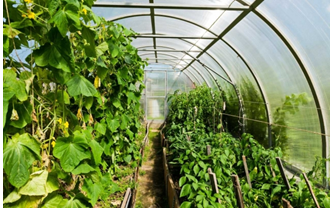  „MADE IN ROMANIA” PUNE LA BĂTAIE PREMII VALOROASEHorticultorii își pot trimite cele mai bune idei până în luna octombrie, ca să participe la acest concurs ce oferă premii valoroase. „Made în Romania”, concursul organizat pentru prima dată în România de Malagrow în 2021, dorește să identifice și să premieze inovațiile cotidiene, ideile simple, dar geniale ale horticultorilor. Scopul organizatorilor este să găsească și să prezinte unui public mai larg cele mai bune practici, cele mai inovatoare idei și cele mai avansate soluții din horticultura românească. CUM TE ÎNSCRII ÎN CONCURS?Horticultorii și producătorii de plante ornamentale din România se pot înscrie la concurs urmând doar câțiva pași simpli pe pagina https://malagrow.ro/made-in-romania/. Perioada depunerii dosarelor se încheie în octombrie. Dosarele vor fi evaluate de un juriu format din profesioniști din domeniu, iar cele mai bune idei vor fi premiate de Malagrow fie cu premii la diferite categorii, fie cu premiul cel mare „Made în Romania”.„Horticultura din România se bazează pe munca producătorilor mici și mijlocii, care se străduiesc să pună în practică un tip de producție mai profesional și mai modern. Dorința și nevoia de inovare este prezentă la micii producători, însă de regulă ei nu dispun de capital suficient pentru achiziționarea unor tehnologii costisitoare, disponibile la un moment dat pe piața mondială. Ei aleg să avanseze treptat, aplicând mici inovații, idei, soluții simple, dar eficiente, care pot servi drept exemplu pentru mulți producători”, explică reprezentantul Malagrow.   "Inovația, adaptarea la condițiile climatice și de piață schimbătoare sunt extrem de importante. Piața și domeniul horticol recunosc inovațiile generate prin investiții majore, însă noi nu vrem să neglijăm nici ideile sclipitoare ale micilor producători" - CSABA ÉBER, Director general adjunct al Malagrow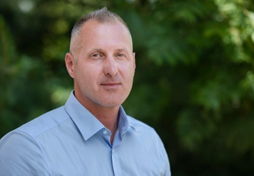  INOVAȚII MICI PENTRU CÂȘTIGURI MARIMalagrow nu oferă doar produse de calitate, ci și consultanță de specialitate. „Ne încântă întotdeauna să vedem că producătorul se străduiește să găsească soluții la anumite probleme, să contribuie la dezvoltarea afacerii. Numeroasele exemple observate în ultima perioadă ne-au arătat cum se poate îmbunătăți producția sau elimina anumite riscuri cu investiții relativ mici, doar prin utilizarea creativității și ingeniozității”, precizează Csaba Éber.Sunt multe exemple grăitoare care arată cum pot îmbunătăți producătorii români producția prin aplicarea unor soluții simple. „Unii montează plasă la orificiile de aerisire ale serelor pentru a ține la distanță dăunătorii, iar alții aplică insecticid pe o rază de câțiva metri în jurul serei pentru a reduce densitatea insectelor. Sau instalarea stupilor în vecinătatea livezilor în perioada înfloririi”, enumera Csaba Éber câteva dintre oportunitățile ivite. SOLUȚII PRACTICE PENTRU SIGURANȚA PRODUSELOR • Irigarea. Există mai multe idei bune și în privința irigării, idei care contribuie substanțial la creșterea siguranței produselor și a randamentului culturii. De exemplu, unii suplimentează irigația prin picurare cu răcirea prin pulverizare, soluție care protejează plantele de șoc termic chiar și în cele mai toride zile. În general, irigația e utilizată în mod rațional de majoritatea producătorilor, iar măsurătorile de umiditate a solului sau măsurarea continuă a umidității aerului și menținerea ei la un nivel constant sunt practici tot mai răspândite și implementate din ce în ce mai mult în horticultură.• Protecția culturilor. Tot mai mulți cultivatori recurg la programarea mai controlată a protecției împotriva dăunătorilor, adică ținând cont de cantitatea totală de căldură, ei pot identifica mai bine perioada de roire a dăunătorilor. Unii cultivatori utilizează diferite tehnici de umbrire pentru protecția plantelor împotriva șocului termic exagerat și a razelor UV.Promovarea produselor.Alții încearcă noi forme de prezentare a produsului finit pentru a-l valorifica mai avantajos, sau intră pe piețe de nișă cu produse mai speciale, cum sunt plantele medicinale sau ardeii chili. MAI EFICIENȚI, MAI RENTABILIScopul concursului Made in Romania este să identificăm astfel de idei inedite și să le prezentăm producătorilor; totodată, dorim să prezentăm publicului și horticultorii de care putem fi cu adevărat mândri. Ideile simple, dar geniale au fost neglijate până în prezent, deși de multe ori succesul depinde chiar de asemenea inovații. Dorim să încurajăm și să premiem efortul susținut al producătorilor în căutarea unor soluții pentru a deveni un pic mai eficienți, un pic mai rentabili”, încheia Csaba Éber.Malagrow a lansat concursul Made in Romania tocmai pentru a prezenta cele mai bune idei întregii comunități de producători și pentru a asigura horticultorii inovativi că sunt pe drumul cel bun. Alături de recunoașterea morală, premianții concursului vor beneficia și de un premiu substanțial, un pachet cu produse oferit de compania Malagrow.Cioban somat de primar să-și mute oile că i se desființează stâna! Agroinfo ,  06 iulie 2021 Un cioban a fost somat să-și mute oile în termen de 10 zile, pentru că i se desființează stâna. Somația a fost primită de la primarul Cristian Popescu Piedone, Sectorul 5, București. Primarul Piedone a inspectat mai multe zone de la periferia Sectorului 5, de unde s-au primit sesizări cu privire la creșterea unor animale domestice pe domeniul public. Stâna și adăposturi ilegale de animale vor fi rase, iar zona igienizată.„Dragilor… am găsit-o pe Bisisica! E flotantă, fără voie, la noi în sector. Are vreo 60 de surate! De ceva timp, parfumează câmpul de la periferie cu damf de șuba! Și pentru cetățenii onești care trăiesc prin zonă… nu miroase bine! N-am nimic cu oaia! Am copilărit cu animale în bătătura bunicii. La țară! Aici însă… este Sectorul 5! Capitala! Ne-om trage din Bucur, dar Bisisica, Zambilica… vor trebui să-și mute lâna la țară! Pe 13… în locul stânei vor fi flori! (Am convenit cu ciobanul, n-am amendat, am constatat, ne-am strâns mâna, am plecat). Am dat și de-o iapă cu mânz! Erau condamnate la arșiță și sete, de doi venetici! Și lor le-am cerut să-și ducă animalele unde vor crede, dar nu aici, în 5! Am găsit și un covor Vuitton într-o baracă insalubră! Fake, desigur! Până la peisaj… mi-au mai ieșit în cale capre, cai, căruțe! Dragii mei, fraților: Așa, NU! Suntem în Pampas?   Ne jucăm de-a apașii? Suntem în junglă? Se toarnă vreun film despre vestul sălbatic? Am luat-o razna? De astăzi, Poliția Locală, Poliția Animalelor, Mediul, Salubrizarea, Spațiile Verzi… scapă periferia Sectorului 5 de infecție și de mizerie! Ce a fost… a fost! S-a dus! Cetățenii Sectorului 5 merită confort urban! Oaia, calul, capra… la ferme sau la Zoo! Nu vreau sălbăticie în Sectorul 5! Să fiți sănătoși! Apropo: Cei care au permis acumularea mizeriei pe terenurile lor… au fost amendați de către inspectorii de Mediu! Cei care vor fi găsiți mâine, poimâine, cu aceleași pasiuni… la fel vor păți! Și, desigur, stâna, oile, caii, caprele, barăcile, gunoaiele, infecția, căruțele… vor dispărea definitiv din Sectorul 5! Peste 10 zile, periferia sălbăticită de impasibilitatea funcționarilor noștri își va recapăta florile cuvenite”, a anunțat Cristian Popescu Piedone pe Facebook.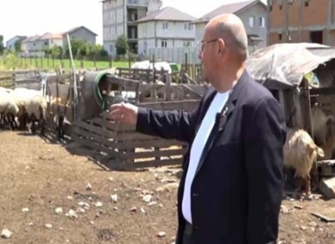 ANSVSA, sprijin pentru crescătorii de animale! Agroinfo ,  06 iulie 2021 Autoritatea Națională Sanitară Veterinară și pentru Siguranța Alimentelor (ANSVSA) împreună cu Fundația Conservation Carpathia colaborează într-un proiect care își propune identificarea unor soluții eficiente pentru sprijinirea crescătorilor de animale din zonă și, concomitent, de protejare a unei zone care devine cel mai emblematic parc național din zona Munților Făgăraș.Aceasta, în condițiile în care pe acest teritoriu (care include județele Brașov, Sibiu Vîlcea și Argeș) este crescut un număr semnificativ de animale, sursa principală de venit pentru locuitorii din zonă. Interacțiunile dintre animalele sălbatice și turmele de animale domestice care merg la pășunat sunt frecvente, existând posibilitatea contaminării acestora cu diferite boli.La întâlnire s-au discutat și aspecte legate de rezolvarea problemelor de ecarisare a teritoriului, incinerarea cadavrelor provenite de la animalele bolnave fiind o urgență în lupta de prevenire a răspândirii Pestei Porcine Africane.   ”Identificăm soluții punctuale și vom colabora cu toate organismele care sprijină conservarea faunei naționale. De asemenea este esențial să prevenim apariția unor noi focare de Pestă Porcină Africană (PPA) în zonă și să ajutăm la stingerea celor existente.” - Dr. Robert Chioveanu, Președinte ANSVSA.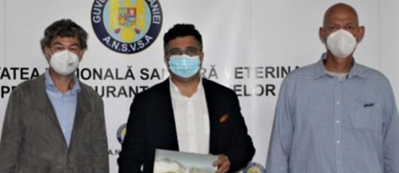 Prin această colaborare ANSVSA urmărește sprijinirea micilor producători din zonă, obținerea de produse tradiționale sigure de la animale sănătoase. Astfel va contribui la dezvoltarea economiei regionale, devenind un partener de sprijin în păstrarea și conservarea tradițiilor.ANSVSA: 21.050 capete de ovine trasportate pe mare, fără sistem de ventilație , 6 iulie 2021,   Diana VasilescuAutoritatea Națională Sanitară Veterinară și pentru Siguranța Alimentelor (ANSVSA) a continuat verificările privind situația unei nave care transporta ovine în Iordania, notificată de Comisia Europeană cu privire la o posibilă încălcare a legislației privind protecția animalelor în timpul transportului maritim.Reamintim că notificarea viza nava APUS care, în data de 22 iunie a fost încărcată cu 21.050 de capete de ovine, al cărei sistem de ventilație forțată s-ar fi defectat în timpul transportului și aproximativ 10.000 de capete de animale ar fi murit și nu ar mai fi fost descărcate în portul Aqaba din Iordania.Informațiile, primite de la autoritățile române, căpitanul navei, exportator și reprezentantul transportatorului, atestau faptul că nu au existat incidente în timpul transportului și animalele au fost debarcate, în data de 28 iunie în portul Aqaba, de personal specializat.ANSVSA a primit și alte date de la autoritățile iordaniene și reprezentantul Organizației Mondiale ale Sănătății Animalelor (OIE) pentru Orientul Mijlociu, care confirmă că animalele au fost debarcate în Iordania, în portul Aqaba, în data de 28 iunie și că transportul s-a desfășurat fără evenimente deosebite.În informarea autorităților iordaniene se menționează că animalele au fost verificate la debarcare de către un medic veterinar, aveau o stare bună de sănătate, iar mortalitățile erau de 30 de capete. Toate aceste informații, primite pe diferite canale, vor fi comunicate Comisiei Europene ca răspuns la notificarea primită.ANSVSA monitorizează permanent transporturile de animale pentru export pentru a se asigura de respectarea normelor de protecția a animalelor.Lâna nu are valoare – Pentru 1 leu primit, crescătorii de ovine cheltuie 7,  6 iulie 2021, Marius Milea     În România, statisticile arată că în gospodării sau ferme există peste 12 milioane de oi.  https://youtu.be/hMZbEk6YoQ8 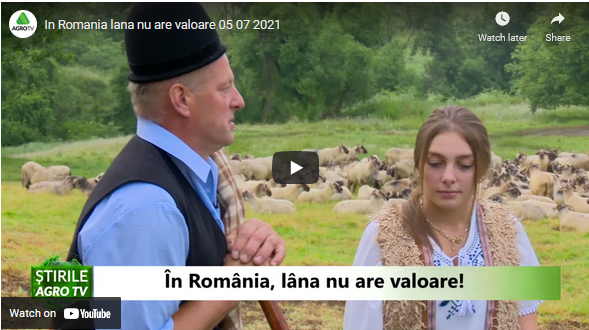 Asta înseamnă că, anual peste 20 de milioane de tone de lână se strâng la nivel național. Din păcate, mai mult de jumătate din cantitate este abandonată pe câmp. Petru Grebenea din Valea Viilor, județul Sibiu este unul din ciobanii care nu știe ce să facă pe mai departe cu lâna. Pentru tunsul unei oi plăteşte 7 lei, iar pentru un kilogram de lână primește doar 1 leu.Iași: Inaugurarea parcului de utilaje agricole Dicor Land. Tehnologia No-tillage, sub lupă , Marți, 06 Iulie 2021 ,  Lumea Satului   De curând, peste 350 de fermieri din regiunea de Nord a Moldovei s-au bucurat de primul eveniment din domeniul agricol organizat după mai bine de un an, odată cu inaugurarea parcului de utilaje agricole Dicor Land din Podu Iloaiei, Iași. Aici au avut ocazia să afle și informații despre tehnologia de cultivare No-till de la Sarah Singla, invitată special pentru promovarea agriculturii fără prelucrarea solului, o tehnologie de succes implementată în ultimii ani în Franța și în alte țări, ne spun organizatorii.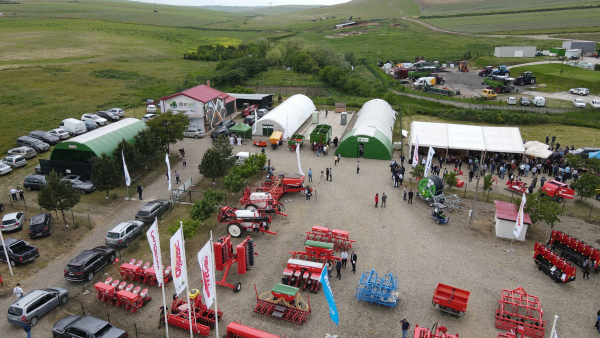 Conceptul Hum’s – humus, human, humility La eveniment cei prezenți au ascultat atenți prelegerea susținută de Sarah Singla, deținătoare a diplomei de Master în Agronomie și fermier în Franța, cu o activitate consacrată tehnologiei no-till. Sarah Singla le-a expus fermierilor care sunt avantajele adoptării tehnologiei no-till din experiența pe care o are la ferma sa din sudul Franței. Sarah a promovat fermierilor din nordul Moldovei conceptului Hum’s, al cărei fondator este, și care se axează pe o agricultură durabilă, cu impact în aspectele economice, sociale și de mediu.Mesajul transmis de aceasta fermierilor prezenți a fost că principala lor armă este grija față de teren, dar din cauza eroziunii noi pierdem acest sol. „Un alt caz de eroziune îl avem din cauza vântului. Tehnologia pe care o aplicăm trebuie să se schimbe și să se adapteze nevoilor noastre. Dacă în timpul iernii, de exemplu, avem foarte multă apă, din cauza hardpanului apa nu mai are posibilitatea să intre în profunzime și apare fenomenul de băltire. Peste 25% din componența solului nu înseamnă nimic altceva decât porozitate și doar 4-8% înseamnă materie organică. Problema majoră în pregătirea solului este că de fiecare dată aplicăm tehnologia greșită, de fiecare dată când însămânțăm pierdem chiar din acest procent de 4-8%, care de fapt este procentul care ne interesează cel mai mult pentru productivitate. Dacă aplicăm această tehnologie no-till o facem pentru că dorim foarte mult să scădem costurile de producție“, a mai adăugat în cadrul evenimentului Sarah Singla.Cercetările stau la baza agriculturii performanteConcluziile prezentării invitatei Dicor Land au fost trase de decanul Facultății de Agricultură, conf. univ. dr. Denis Țopa, care i-a încurajat pe fermieri să facă agricultură cu responsabilitate și să viziteze ferma din cadrul Centrului de Cercetări Agronomice Iaşi, acolo unde profesorii și studenții facultății fac agricultură în sistemul no-till și au deja rezultate care pot fi urmărite și analizate.„Prin sistemele conservative, iar no-tillage este unul dintre cele mai importante, reușim să sechestrăm carbonul în sol. Odată cu lucrările pe care le facem an de an arătura, întoarcerea brazdei, cantități enorme de carbon din sol se duc în aerul atmosferic, se creează CO2, un gaz cu efect de seră, foarte periculos, mult mai periculos decât metanul care se degajă în cantități foarte mari din industria zootehnică, iar prin adoptarea sistemelor conservative fermierii reușesc să sechestreze cantități enorme de carbon în sol; se estimează că se poate sechestra până la 20% din carbonul care se emite an de an la nivelul Terrei, prin adoptarea sistemelor conservative. Agricultura a început în urmă cu 10.000 de ani când nu erau pluguri, cizeluri, nu erau grape, dar fermierii au reușit, prin aceste sisteme minime; totul este să avem răbdare, să așteptăm ca solurile să ajungă la acest echilibru și reușita este garantată. Bineînțeles, probleme mari putem întâmpina cu dăunătorii și cu bolile; într-adevăr, trebuie un grad mai ridicat de chimizare a agriculturii în cazul în care adoptăm sistemele no-till pentru că renunțăm total la prelucrarea solului, nu mai vorbim despre prașile mecanice. Premisele pentru a adopta acest sistem sunt viabile. Anul trecut, spre sfârșitul lunii iunie, am vizitat ferme din sudul județelor Vaslui, Galați și Brăila; în aceste zone fermierii și-au dat seama că nu vor mai reuși cu culturile de toamnă și au însămânțat floarea-soarelui și porumb direct în miriștile de cereale păioase; din păcate pentru mulți dintre ei a fost un an catastrofal, și îmi spuneau că, dacă nu pot crea sisteme de irigații, ar dori să încerce sistemele care ajută la conservarea apei în sol“, a punctat conf. univ. dr. Denis Țopa, decanul Facultății de Agricultură Iași.În cadrul evenimentului, fermierii au fost sfătuiți de prof. univ. dr. Gavril Ștefan, directorul departamentului pentru relațiile cu mediul economic din cadrul Facultății de Agricultură Iași să își eficientizeze costurile din ferme. Acesta a atras atenția asupra faptului că tehnologia no-till poate fi adoptată în fermele care își pot permite irigații și care pot cultiva hibrizi adaptați condițiilor climatice și de sol din România. „Agricultura este în continuă evoluție și cercetare și este recomandat ca fermierii să fie mereu informați pentru a putea adapta în fermele lor cele mai bune tehnologii pentru a obține produse vegetale de calitate, baza alimentației noastre de zi cu zi.“„Această tehnologie no-tillage o aplic cu succes în ferma mea din sudul Franței, începând cu anul 1980. M-am hotărât să fac acest lucru pentru că îmi doresc ca ferma mea să fie mai profitabilă. Scopul acestei tehnologii este să scadă cheltuielile pe care le avem în momentul în care  pregătim terenul, dar în același timp să crească productivitatea. O mare problemă pe care o avem în momentul de față în agricultură este faptul că într-un fel sau altul costurile cresc pentru ceea ce înseamnă prelucrarea terenului, acestea devenind din ce în ce mai ridicate. 40% din costurile pe care fiecare fermier le are astăzi cu prelucrarea terenului, vin din costurile cu mecanizarea. Dacă aplicăm această tehnologie scoatem acest cost cu mecanizarea. Un alt motiv pentru care ne dorim această schimbare este și încălzirea globală. Dacă în anii trecuți aveam patru sezoane, în ultimii ani este din ce în ce mai evidentă prezența doar a două sezoane, unul secetos și alatul cu ploi“, a precizat Sarah Singla.  Beatrice Alexandra MODIGAStudiu: Agribusiness-ul romanesc se apropie de borna de 100 miliarde lei, in urmatorii doi ani , iulie 6, 2021  , Agrostandard Agricultura, piscicultura, cresterea animalelor si prelucrarea hranei se anunta a fi, in urmatorii ani, unul dintre cele mai spectaculoase business-uri din Romania.  Cele peste 160.000 de firme din acest sector ar putea depasi borna de 100 de miliarde de lei cifra de afaceri, in urmatorii 2 ani, pe fondul dezvoltarii lanturilor de productie si cresterii vanzarilor la nivel local si international, potrivit unei analize Frames & FACTORY 4.0.Romania are potentialul de a hrani mare parte din Europa. I s-a spus ,granarul’’ Europei, tara cu cele mai fertile terenuri si cu o retea de ape cum in nicio alta tara de pe batranul continent nu gasesti. De la potentialul fantastic la ratarea unei alte sanse, a gricultura si sectorul de productie alimentara din Romania au reusit o adevarata misiune imposibila.Datele Frames & FACTORY 4.0 arata ca sectorul a crescut semnificativ in ultimii ani, in ciuda concurentei acerbe a produselor din import si a lipsei de ,,know-how’’ a zecilor de ministri care s-au perindat pe la Ministerul Agriculturii. Altfel spus, agricultura, ca de altfel multe alte ramuri ale economiei, s-a adaptat din mers, s–a decuplat de la decizia politico-administrativa, iar performantele s-au vazut mai ales in ultimii ani. In 2020, profitul a revenit la nivelul anului 2017In 2019, inainte de criza COVID, cele 162.000 de firme care activeaza in aceste sectoare au raportat o cifra de afaceri istorica de 84,1 miliarde de lei si un profit fara precedent, de aproape 7 miliarde de lei, potrivit datelor de la Ministerul Finantelor, INS si Registrul Comertului.Pandemia si seceta crunta din 2020 au facut ca business-ul sa scada anul trecut cu aproape 8 mld. lei, la 76,2 miliarde de lei, iar profitabilitatea neta sa coboare la 6,1 mld. lei.,,In ciuda pandemiei, a secetei cumplite si a bolilor care au decimat efectivele de animale, piata agricola si de alimentatie din Romania s-a adaptat si a reusit sa evite o aterizare fortata. In 2020, firmele de profil au raportat un rezultat similar cu cel din 2017, semn ca managementul a functionat, iar focusul pe clientela locala a fost o carte castigatoare’’, arata analiza Frames & FACTORY 4.0.Restrucurare si rentabilizareEforturile pentru rentabilizarea afacerilor s-au vazut si in evolutia pozitiva a datoriilor sectorului.Acestea au coborat de la nivelul de 77 miliarde de lei, inregistrat in 2019, la 64,6 miliarde lei in 2020. Pierderile nete au coborat de asemenea, anul trecut, aproape de pragul de 2 miliarde de lei. ,,Toti indicatorii economico-financiari arata ca 2020 a fost, in agricutura romanesca si in sectoarele de prelucrare, anul restructurarii si a rentabilizarii. Intr-un an extrem de dificil, grevat de restrictiile de circulatie si mai ales de cele de export, firmele din domeniu au reusit o misiune aproape imposibila, sa isi consolideze pozitiile si sa se pregatesca pentru anul revenirii – 2021’’, a declarat Adrian Negrescu, managerul firmei de consultanta Frames.Restructurarea business-ului a afectat, din pacate, si schemele de personal, numarul angajatilor din sector coborand de la 232.738 in 2019 la 204.922 in 2020. Miza pe tehnologie Efectele secetei cumplite din 2020 si ale bolilor care au decimat efectivele de porci si pasari i-au determinat pe investitorii din acest sector sa caute solutii, iar tehnologizare afacerilor a devenit realitate.,,Daca in business-ul din orase cuvantul de ordine a fost munca de acasa, in afacerile din agricultura, piscicultura, cresterea animalelor si alimentatie tehnologizarea proceselor s-a aflat in prim plan. Indisponibilitatea fortei de munca, schimbarile climatice si presiunea enorma pe pret au determinat numeroase companii din aceste sectoare sa conceapa planuri de investitii in automatizarea si digitalizarea proceselor”, afirma Marius Haratau, managerul FACTORY 4.0Potrivit expertilor, de la cultivarea plantelor la cresterea animalelor si prelucrarea produselor agricole si animale, tehnologia si-a facut loc in toate lanturile de productie.,,Eficientizarea cultivarii cu tractoare monitorizate prin GPS, monitorizarea cresterii plantelor prin satelit, eficientizarea consumurilor de resurse pentru cresterea animalelor, astfel de exemple sunt tot mai des intalnite si in Romania, un semn ca investitorii privesc cu incredere spre viitor’’, a  mai spus acesta.Target de 20 miliarde de euroPotrivit specialistilor de la Frames & FACTORY 4.0, exista perspective ale unei evolutii semnificative in viitorul apropiat.,,Exista toate premizele ca investitorii sa duca acest sector peste granita de 20 de miliarde de euro cifra de afaceri in urmatorii 2 ani’’, afirma analistii.Depasirea pandemiei si reluarea consumului, cresterea cererii de produse agricole si animale din zona Chinei si, nu in ultimul rand, cresterea preturilor (inflatia), va face ca target-ul de 100 de miliarde de lei cifra de afaceri in 2022 sa nu fie deloc o tinta intangibila.,,Potentialul acestui sector este semnificativ si poate ajunge, in cativa ani, unul dintre core-business-urile Romaniei. Cu o politica inteligenta de pregatire a angajatilor pentru a suplini forta de munca necalificata si o focusare tot mai puternica pe zona de tehnologie si digitalizare, agricultura romaneasca si industria de prelucrare pot deveni vectori semnificativi de crestere economica’’, a declarat Marius Haratau.,,Sa invatam din exemplul Isreaelului, o tara fara resurse naturale care a adoptat cele mai noi tehnologii in materie de agricultura si a devenit, in cativa ani, un exportator de produse agricole. Sa speram ca viitorul va aduce bani si pentru start-up-urile din zona agricola, pentru dezvoltarea lanturilor de depozitare, prelucrare si vanzare a produselor vegetale si animale din Romania’’, a declarat Adrian Negrescu, managerul Frames.Potrivit datelor statistice, suntem in top 5 la nivel european ca suprafata arabila, dupa Franta, Spania, Germania si Polonia (7,2% din suprafata agricola utilizata in spatiul european este in Romania), valoarea adaugata bruta a agriculturii e de numai 3,8% din PIB. Media europeana este de 4,6%.Una dintre marile probleme ale sectorului, dincolo de lipsa finantarii, o reprezinta dimensiunea redusa a exploatatiilor agricole. Daca la noi in tara, o ferma are in medie 3,7 hectare, in Bulgaria este de 22 de hectare, iar in Cehia de 130 de hectare.,,In Romania, din pacate, fermele sunt in marea lor majoritate mici, fara putere financiara, mare parte dintre ele fiind ferme de subzistenta. 158.000 dintre cele 162.098 de firme din sector se afla in zona de microafaceri. O situatie care reprezinta, in oglinda, situatia din economie unde avem peste 90% dintre firme in zona IMM-urilor. Fara putere financiara, fara suprafete semnificative de productie, sa cresti economic reprezinta un target extrem de dificil’’, arata analiza.Potrivit datelor statistice, avem in Romania numai 526 de firme mari in sectorul agricol, cresterea animalelor si alimentatie.In aceste conditii, este de inteles de ce nu avem decat 3,4% din productia europeana de pui, 1,5% din cea de carne de porc si 0,6% din productia de carne de vita. Stam ceva mai bine la cereale, unde producem aprox. 10% din productia europeana, 4,2% la legume si 5,8% la cartofi.,,Potentialul este major si, in perspectiva urmatorilor ani, cu ajutorul fondurilor europene, speram ca agricultura romaneasca sa arda etapele si sa treaca rapid in zona digitala, in cea a automatizarii. 2021 a adus vesti bune in acest domeniu, perspectivele sunt excelente, trebuie doar ca mediul de afaceri si dedicentii de la nivel guvernamental sa conlucreze pentru a genera lanturile de productie si export’’ a declarat Negrescu.Farming 4.0 data-driven agricultureFarming 4.0 este considerat la nivel international echivalentul lui FACTORY 4.0 in industria viitorului.Potrivit unui studiu realizat de Universitatea din Gent, utilajele agricole autonome, fara sofer, vor deveni realitate in orizontul urmatorilor 10-15 ani. Suprafetele agricole vor fi cultivate si recoltate de masini robotizate coordonate prin satelit si comunicatii mobile cu ajutorul unor aplicatii si programe software cu AI (inteligenta artificiala).Digitalizarea si robotizarea vor include intregul lant de productie, de la samanta la recoltare si prelucrarea in scop alimentar.Noile tehnologii se vor regasi si in fermele de animale, urmand ca personalul uman sa fie prezent doar in zona de asistenta tehnica. Intregul proces de crestere a porcilor, vacilor, pasarilor etc. se va desfasura automatizat, prin intermediul unor roboti specializati asistati de AI si senzori. Raportul Global Opportunity Report plasa, recent, conceptul Smart Digital Farming printre tehnologiile cu cel mai ridicat impact asupra societatii viitorului.Potrivit expertilor, doar prin digitalizare si robotizare, agricultura viitorului va fi capabila sa hraneasca 9,6 miliarde de oameni in 2050.,,Urmeaza o adevarata revolutie economica in acest sector, similara cu aparitia primelor tractoare. In viitorii 10 ani, agricultura meteo-sensibila va deveni istorie, software-urile specializate urmand sa dezvolte scenarii de activitate adaptate conditiilor meteo si capabile sa elimine riscul natural din zona de productie’’, a declarat Marius Haratau.Statisticile prezentate in analiza Frames & FACTORY 4.0 au fost realizate in baza datelor financiare oficiale declarate de cele 162.098 de companii care au coduri CAEN alocate sectoarelor de productie agricola, piscola, cresterea animalelor si prelucrarea produselor vegetale si animale.Statistica face referire la perioada 2010-2020, asa cum reiese din datele financiare prezentate de companii in cadrul bilanturilor prezentate la Ministerul Finantelor Publice.Agentia pentru Finantarea Investitiilor Rurale a incheiat sesiunea de primire a solicitarilor de finantare pentru instalarea tinerilor fermieri, componenta dedicata Diaspora, sesiune care s-a desfașurat in perioada 4 ianuarie – 5 iulie 2021. Astfel, AFIR a primit online 256 de cereri de finantare in valoare de aproximativ 10,5 milioane de euro, prin intermediul submasurii 6.1 – Diaspora din Programul National de Dezvoltare Rurala 2014 – 2020.Sprijinul acordat prin intermediul acestei linii de finantare este 100% nerambursabil și, in prezent, este de 40.000 sau de 50.000 de euro, in functie de dimensiunea exploatatiei agricole pe care o va dezvolta tanarul fermier.Finantarea se acorda sub forma de suma forfetara in doua tranșe: 75% din cuantumul sprijinului la semnarea contractului de finantare și 25% din valoarea sprijinului in functie de implementarea corecta a planului de afaceri, fara a depași trei ani (cinci ani pentru exploatatiile pomicole) de la semnarea contractului de finantare.Cele mai multe cereri de finantare, mai precis 46, au fost depuse de solicitantii reveniti in tara pentru a se instala prima oara intr-o exploatatie agricola in judetul Bistrita-Nasaud. Valoarea acestor cereri de finantare depuse online la AFIR este de 1,87 milioane de euro.De asemenea, in judetul Bihor, au fost depuse de catre tinerii fermieri 42 de solicitari de finantare in valoare de 1,72 milioane de euro. S-au intors și 19 tineri fermieri din judetul Dolj, pentru a accesa fonduri europene in valoare de peste 760.000 de euro. Totodata, in judetul Cluj tinerii fermieri au depus 18 solicitari de finantare insumand 750.000 de euro.Toate cererile de finantare depuse sunt in procesul de evaluare la nivelul AFIR și, ulterior, in functie de punctajul obtinut, se va realiza selectia proiectelor care primesc finantare. In urma finalizarii acestor etape, AFIR va publica Rapoartele de selectie lunare pe pagina oficiala, www.afir.info, la sectiunea Rapoarte și Liste. Fermierii români învață treptat lecția asocierii. Rulajul primelor cinci cooperative agricole a depășit pentru prima dată jumătate de miliard de lei, Alina Stanciu - mar, 06 iul. 2021, 22:02   Primele cinci cele mai mari cooperative agricole din România au trecut în 2020 împreună, pentru prima dată, de pragul de jumătate de miliard de lei, după o ușoară creștere față de anul anterior. Cea mai mare, o cooperativă care se ocupă în principal de producția hranei pentru păsări, este creată în jurul grupului AAylex, producătorul brandului Cocorico, afacere creată de antreprenorul Bogdan Stanca. 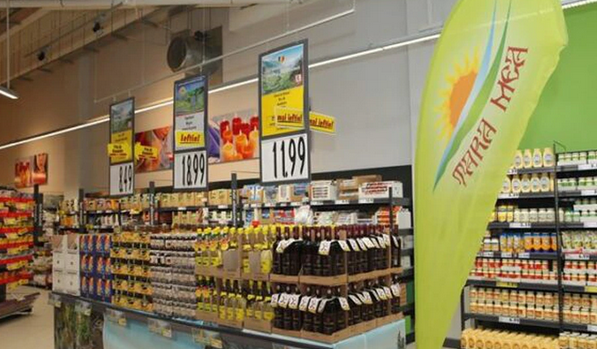 Împinși de la spate de marii comercianți care impun reguli stricte, cer cantități mari de marfă și nu lasă prea mare loc de manevră producătorilor mici, dar și atrași de banii europeni dedicați cooperativelor, fermierii români încep să reînvețe să facă afaceri prin asociare.  Numai anul trecut, un an total atipic pentru orice business, s-au înființat 166 de cooperative agricole, numărul acestora ajungând la 1.621,  dublu față de 2014, spre exemplu, potrivit informațiilor oferite de ONRC pentru Economica. Numărul celor radiate a fost de 16.În ceea ce privește nivelul de business la care au ajuns, 2020 înseamnă pentru mediul asociativ din agricultură trecerea de un nou prag, primele cinci cooperative după cifra de afaceri au realizat împreună un rulaj net de 508,1 milioane de lei, după o creștere de 1,7% față de anul anterior. Cele mai mari gravitează în jurul unor jucători mari din industria alimentară sau în jurul unui retailer.Astfel, cea mai mare cooperativă agricolă este AAYLEX Cooperativă Agricolă, o structură înființată în 2009 de 13 companii cu afaceri în industria cărnii de pasăre, inclusiv Avicola Buzău, parte a grupului AAYLEX, producătorul brandului Cocorico.Cooperativa a ajuns la 53 de salariați, un profit de 2,3 milioane de lei, reprezentând 1,4% din cifra de afaceri. De asemenea, față de 2019, business-ul cooperativei a crescut cu 1,6%.Grupul AAylex este unul dintre cei mai mari jucători din food industry, ce acoperă tot lanțul integrat de la producția de hrană pentru păsări și alte animale, genetica și creșterea puilor, abatorizare, producția de carne proaspătă de pui și produse din carne de pui cu valoare adăugată, până la comercializarea produselor finite.Urmează Cooperativa Agricolă Integrată Țara Mea, cea care livrează către retailerul german Kaufland și care a fost înființată în 2016. Cooperativa este deținută de cinci acționari persoane juridice, fiecare cu câte 20% dintre părțile sociale și a raportat în 2020 o cifră de afaceri netă în valoare de 152,9 milioane de lei, cu 3,6% peste nivelul anului anterior. Cooperativa are 16 angajați și un profit net de aproximativ 2 milioane de lei.A treia cea mai mare cooperativă agricolă după cifra de afaceri din 2020 este Agroprod Crasna Cooperativa Agricolă, cu activități mixte în ferme vegetale și zootehnice. Cooperativa este deținută, potrivit Termene.ro, de către patru entități juridice controlate de fermierii Sebastuian Moza, Silke Istvan, Szilagyi Gheorghe și Nagy Istvan și a raportat anul trecut un rulaj net de 76,3 milioane de lei, cu 8% peste nivelul lui 2019.Cooperativa Agricolă Banat Agro Vest din Timiș, un business de 61,4 milioane de lei anul trecut și cu o rată a profitului net de 0,1% din cifra de afaceri, aparține unui număr de 26 de alte societăți. Împreună, acestea cultivă cereale pe o suprafață de aproximativ 15.000 de hectare, producând în jur de 50.000 de tone anual. A patra cooperativă agricolă după rulajul net a raportat anul trecut afaceri cu 8% mai mari față de 2019 și are doar patru salariați.Nu în ultimul rând, Argeș Biosud Cooperativă Agricolă din Argeș, cu afaceri de 48,4 milioane de lei în 2020, este formată din 43 de ferme cu activități mixte. Cooperativa are doar 11 angajați și este singura dintre primele cinci care a raportat scădere în 2020 față de 2019 (minus 17%).Vânzările de alimente, în scădere în luna mai , 06 Jul 2021 ,  Simona Popa Vânzările magazinelor au fost mai mici în luna mai a acestui an față de luna aprilie când vine vorba despre produse alimentare, băuturi și tutun.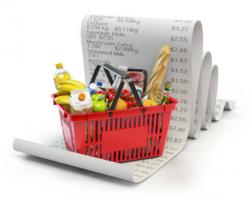 Datele publicate de Institutul Național de Statistică arată că volumul cifrei de afaceri din comerțul cu amănuntul (cu excepția comerțului cu autovehicule și motociclete), a scăzut, pe ansamblu, cu 2,0% (serie brută) în luna mai 2021, comparativ cu luna precedentă, ca urmare a scăderilor înregistrate la vânzările de produse alimentare, băuturi și tutun: -10,6%. În funcție de numărul de zile lucrătoare și de sezonalitate, scăderea a fost de 1,1% în perioada analizată.Comparat cu aceeași lună a anului trecut, în mai 2021, deși volumul cifrei de afaceri din comerțul cu amănuntul a crescut atât ca serie brută cu 18,3%, cât și ca serie ajustată cu 22%, vânzările de alimente, băuturi și tutun au un ritm mai lent de creștere. Concret, este vorba despre un avans de 2,4% ca serie brută. Pe aceeași bază de raportare, au revenit însă pe plus vânzările de produse nealimentare (+27,5%) și cele de carburanți (+32,4%).Raportat la numărul de zile lucrătoare și de sezonalitate, volumul cifrei de afaceri din comerțul cu amănuntul (cu excepția comerțului cu autovehicule și motociclete a crescut în luna mai 2021, comparativ cu luna mai 2020, pe ansamblu, cu 22,0% tot datorită creșterilor înregistrate la comerțul cu amănuntul al carburanților pentru autovehicule în magazine specializate (+32,7%) și vânzărilor de produse nealimentare (+25,3%). În cazul produselor alimentare, băuturilor și tutunului, creșterea a fost 8,6%, arată datele INS.După primele cinci luni ale acestui an, comparat cu perioada similară a anului trecut, volumul cifrei de afaceri din comerțul cu amănuntul a înregistrat o creștere de 13,7% (serie brută), datorită creșterii vânzărilor de produse nealimentare (+23,2%), comerțului cu amănuntul al carburanților pentru autovehicule în magazine specializate (+13,8%) și vânzărilor de produse alimentare, băuturi și tutun (+4,6%). Ca serie ajustată, creșterea pe ansamblu a fost de cu 11,5%, aportul alimentelor, băuturilor și tutunului fiind de 3,1%. Ploo-N Gură, colaborare cu Cooperativa Agricola Agrolact Moldova pentru gama de lactate , 06 Jul 2021 ,  Simona Popa  Proprietarul brandului Ploo-N Gură a extins gama produselor lactate cu noi sortimente, toate produse cu ajutorul Cooperativei Agricola Agrolact Moldova, o cooperativă care acoperă de la cultura furajelor până la producția produselor.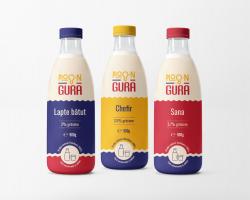 Dintre noile produse, trei sunt acidofile - lapte bătut, sana, chefir -, dar în gamă a intrat și telemeaua de capră, atât vid, cât și vrac. Lactatele sunt deja livrate în Spania, Anglia și Germania, dar există discuții înaintea pentru listarea în magazinele partenere din Olanda și Belgia, acolo unde sunt vândute deja produsele din carne marca Ploo_N Gură. Cât despre piața locală, lactatele sunt listate pentru moment doar în Supermarketurile La Cocoș.Produsele acidofile și brânza telemea de capră nu sunt singurele produse noi în portofoliul Ploo-N Gură. Gama a fost completată de patru sortimente de mix grill, disponibile în formă congelată pentru export și fresh pentru piața locală. Acestea sunt produse în parteneriat cu aceeași companie care produce si mezelurile sub brandul Ploo-N Gură – Policalita, fabrica de preparate din carne a familiei Zanfir.„Dacă vorbim de gama de lactate, avem pentru început 9 SKU-uri, dar vom ajunge undeva la maxim 20. În cazul mezelurilor, avem deja un portofoliu de 54 de SKU-uri, incluzând partea de mici, carne tocată și mix grill-uri. După definitivarea celor două noi categorii de produse din portofoliu, vom începe o acțiune de extindere în toata Europa, deja existând discuții avansate cu Italia, Franța”, spune Bogdan Colea, proprietarul Ploo-N Gură.Cât despre planurile de viitor, există un proiect care vizează extinderea gamei de mezeluri cu produse din carne de curcan. În cazul lactatelor, gama ar urma să fie extinsă cu produse din lapte de oaie, dar și cașcaval din lapte de vacă. Totodată, nu este exclusă nici listare la scară mai mare la nivel național.Brandul Ploo’n Gura a dezvoltat în primele șase luni ale acestui an rulaje de peste 500.000 euro pentru partenerii brandului. Totodată, compania BFC Highest Consulting a ajuns prin intermediul contractelor de licență ale brandului Ploo’N Gură, dar și distribuția produselor Calif&Condimental în retail și contractele de consultanță în management să genereze o cifra de afaceri de 570.000 euro la doar un an de la înființare.INDUSTRIE ALIMENTARADouă vinuri din portofoliul The Iconic Estate au fost premiate la Concours Mondial de Bruxelles , Frăţia Vinului / 06 iulie  Hyperion Fetească Neagră 2016 şi Neptunus Shyraz 2016, două vinuri din portofoliul The Iconic Estate, au cucerit Marea Medalie de Aur, cea mai înaltă distincţie a prestigioasei competiţii internaţionale Concours Mondial de Bruxelles, conform unui comunicat de presă remis redacţiei. Marea Medalie de Aur este cea mai importantă medalie din palmaresul unui producător şi este obţinută numai de cele mai bune vinuri din lume care demonstrează calităţi superioare pe parcursul evaluării riguroase a juriului. 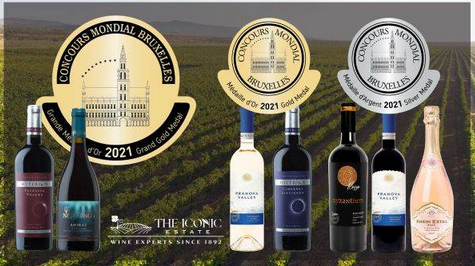 Hyperion Fetească Neagră 2016 a fost distins cu Marea Medalie de Aur, dar şi cu trofeul "Revelaţia României" oferit vinurilor cu cel mai mare punctaj din categorie. Cu o structură robustă dar fină, acest vin roşu sec, obţinut din cel mai valoros soi românesc de struguri, Fetească Neagră, încântă cu arome ce amintesc de fructe proaspăt culese, cireşe negre, coacăze şi prune coapte, notează sursa citată.De asemenea, o Mare Medalie de Aur a obţinut şi Neptunus Shyraz 2016, din fascinanta Colecţie Mitologică, fiind remarcabil prin buchetul intens de condimente (piper negru, piper roşu) şi fructe negre de pădure, în care se simt note fine de eucalipt şi vanilie.The Iconic Estate este primul producător de vinuri din România care a obţinut Marea Medalie de Aur la Concours Mondial de Bruxelles 2002, cu vinul Prahova Valley Special Reserve Pinot Noir 1999.Conform comunicatului, alte două vinuri din portofoliul The Iconic Estate, din gamele Prahova Valley si Hyperion au fost premiate cu medalii de aur. De un roşu rubiniu, cu arome generoase de suc de rodie proaspăt, căpşuni moi, cireşe amare, prune, ciocolată neagră şi condimente umede şi un postgust persistent şi proaspăt, Hyperion Cabernet Sauvignon 2016 a câştigat una dintre cele două medalii de aur. Cealaltă medalie de aur a fost acordată vinului Prahova Valley Fetească Albă 2020, un vin proaspăt, bine echilibrat şi revigorant, cu note delicate de fructe exotice, lămâie şi flori de soc.Rhein Extra Rose Brut, Byzantium Rosso 2019 şi Prahova Valley Fetească Neagră 2019 au obţinut scoruri mari, de asemenea, care le-au adus medalii de argint în cadrul competiţiei internaţionale.Cea de-a 28-a ediţie a Concours Mondial de Bruxelles s-a desfăşurat la Luxembourg şi a reunit 10.000 de vinuri din 46 de ţări. Juriul a fost format din experţi din industrie - oenologi, buyeri internaţionali, jurnalişti, critici şi reprezentanţi ai organizaţiilor din domeniu - recunoscuţi la nivel internaţional pentru abilitatea lor de a evalua vinuri într-un mod riguros.Vinurile The Iconic Estate sunt disponibile ȋn marile lanţuri de magazine, magazinele de proximitate, locaţiile HoReCa, online shop-urile partenerilor Alexandrion Group şi pe iconicdrinks.shop, parte a Alexandrion Group.Investiție de 50 de mil. euro în fabrica de bere Ursus Brașov , By RO.aliment , July 6, 2021                                                    Liderul pieței locale de bere, Ursus Breweries, a anunțat că are un plan de investiții în valoare de 50 milioane de euro, distribuiți în următorii trei ani, pentru fabrica din Brașov.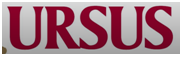 „În pandemie este o bună oportunitate să continui investiţiile şi dacă businessul şi structura lui permit să funcţionezi în continuare, este bine să o faci. Noi am continuat şi suntem pe cale să avansăm cu o investiţie care se va concretiza în următorii trei ani, de 50 milioane de euro, în Braşov”, a spus Robert Uzună, vicepreşedinte corporate affairs al Ursus Breweries, potrivit Ziarul Financiar.Închiderea temporară a sectorului HoReCa a dus la pierderi semnificative pentru industria berii.„Realitatea este că modul în care pandemia a afectat sectorul HoReCa nu a rămas fără urmări pentru întreg sectorul berii. Ceea ce cred eu că nu ne-am aşteptat niciunii este ca modul în care au compensat celelalte canale de vânzare să facă posibil ca impactul financiar să nu fie atât de mare. Însă, toţi jucătorii, Ursus implicit, au avut de suferit de pe urma închiderii sectorului HoReCa. Cred că vorbim deja cu toţii de flexibilitate, vorbim de a învăţa să operăm cu scenarii multiple, planul B nu mai este o excepţie, este parte din regula jocului şi cred că este ceea ce va trebui să definească de acum activitatea până când vom vedea şi acest hop depăşit”, a mai afirmat liderul Ursus.Anul trecut, ponderea vânzărilor a avut o dinamică interesantă, ruralul care era considerat un neajuns înainte de pandemie a devenit unul dintre cele mai reziliente canale.Pe parcursul anului trecut, Ursus a venit în sprijinul partenerilor și a preluat stocurile aflate pe piață, pentru ca operatorii să nu aibă o pierdere foarte mare din cauza produselor care ajung să expire la raft. Totodată, producătorul de bere a sprijinit iniţiativa celor din HoReCa de a duce consumatorii înspre forme alternative de a comanda.„S-au creat oportunităţi în ceea ce priveşte canalele de distribuţie într-o industrie care ar mai fi continuat mult timp în sistemul clasic”.Despre fabrica de bere Ursus din BrașovFabrica de bere din Braşov a fost ridicată în 1892, are în prezent 220 de angajaţi şi o capacitate de producţie de 1,2 milioane de hectolitri de bere, potrivit datelor de pe site-ul companiei. Recent, Ursus a finalizat un alt proiect de investiţii în fabrica de la Timişoara, cea mai veche unitate de producţie din portofoliul grupului.În 2020, potrivit datelor regăsite pe site-ul Ministerului Finanţelor, cifra de afaceri a Ursus Breweries a depăşit 2 mld. lei, în uşoară creştere (1,6%) faţă de 2019. Numărul angajaţilor a depăşit 1.640 anul trecut, plus 3% faţă de 2019. În schimb, profitul companiei a scăzut cu 5,6% în 2020 faţă de anul trecut, fiind de aproximativ 244,7 mil. lei.Grafic ZF: Câtă cafea consumă europenii şi cât costă una?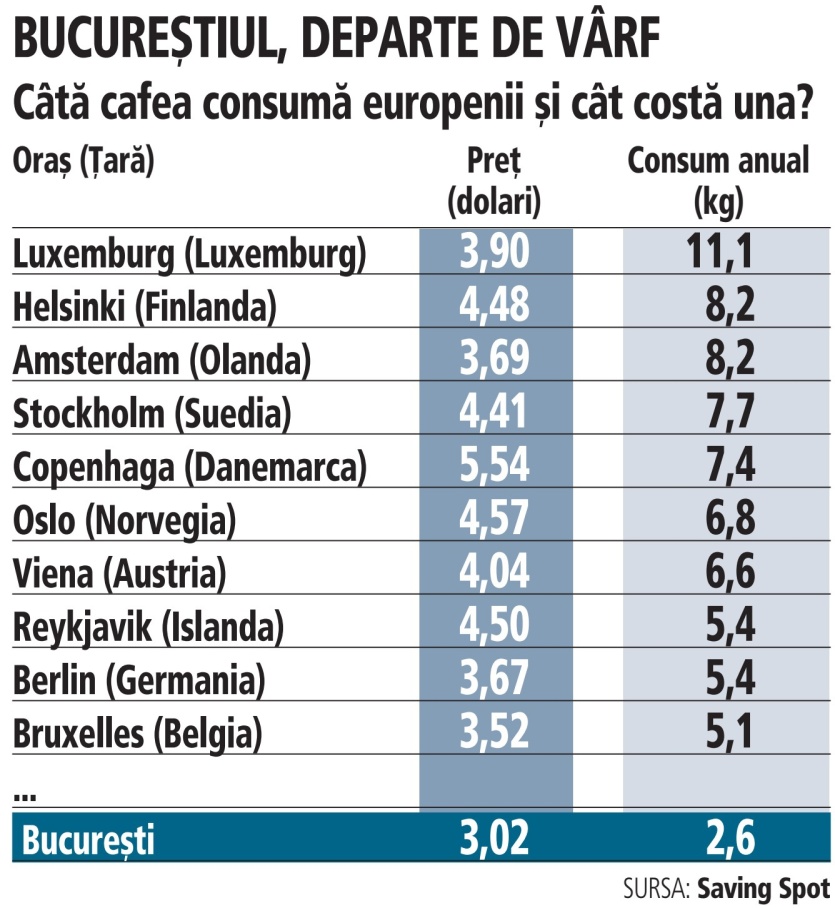 ...   citeste si partea a doua   ...1 EUR4.92651 USD4.1619Legislaţie europeană Regulamentul de punere în aplicare nr. 967/2021 privind reînnoirea autorizării chelatului de mangan al analogului hidroxilat al metioninei ca aditiv pentru hrana tuturor speciilor de animale şi de abrogare a Regulamentului (UE) nr. 350/2010 (Text cu relevanţă pentru SEE), Comisia Europeană  Va intra în vigoare la 07.07.2021Regulamentul de punere în aplicare nr. 968/2021 privind reînnoirea autorizării chelatului de zinc al analogului hidroxilat al metioninei ca aditiv pentru hrana tuturor speciilor de animale şi de abrogare a Regulamentului (UE) nr. 335/2010 (Text cu relevanţă pentru SEE), Comisia Europeană  Va intra în vigoare la 07.07.2021Regulamentul de punere în aplicare nr. 969/2021 privind autorizarea substanţei L-treonină produse de Escherichia coli CGMCC 13325 ca aditiv în hrana tuturor speciilor de animale (Text cu relevanţă pentru SEE), Comisia Europeană  Va intra în vigoare la 07.07.2021Anexele nr. 1-4 la Ordinul ministrului mediului, apelor şi pădurilor nr. 987/2021 privind aprobarea cotelor de recoltă pentru unele specii de faună de interes cinegetic, la care vânătoarea este permisă, pentru perioada iunie 2021-14 mai 2022, din 23.06.2021, Ministerul Mediului, Apelor şi Pădurilor  Publicat în Mof I nr. 638 din 29.06.2021. A intrat în vigoare la 29.06.2021256 de tineri din diaspora, interesati de fondurile europene pentru dezvoltarea de ferme noi , iulie 6, 2021, Agrostandard     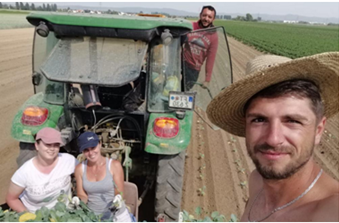 